Технологическая схема предоставления муниципальной услуги «Утверждение схемы расположения земельного участка на кадастровом плане территории»Раздел 1. «Общие сведения о муниципальной услуге»1Раздел 2. «Общие сведения об услуге»2отсутствие  в  об утверждении схемызаявлениирасположениявслучае  расположениявслучае  положению  об  особоподачиохраняемойдокументовприроднойчерезМФЦ:  территории;заявителем  предусмотрено схемойоригиналарасположениядокумента, земельного участка, в удостоверяющ границах территории,3Раздел 3. «Сведения о заявителях услуги»6Раздел 4. «Документы, предоставляемые заявителем для получения услуги»7810образуемого	в	соответствии	со	схемойрасположения  земельного  участка  (в  случае,  еслипредусматривается	образование	двух	и	болееземельных участков);проектная площадь каждого земельного участка,образуемого	в	соответствии	со	схемойрасположения земельного участка;список	координат	характерных	точек	границыкаждого	образуемого	в	соответствии	со	схемойрасположения	земельного	участка	в	системекоординат,	применяемой	при	ведениигосударственного кадастра недвижимости;изображение	границ	образуемого	земельногоучастка	или	образуемых	земельных	участков,изображение границ учтенных земельных участков,том числе исходных земельных участков, надписи (включая кадастровые номера земельных участков,условные номера образуемых участков, кадастровый номер кадастрового квартала, систему координат), условные обозначения, примененные при подготовке изображения (далее - графическая информация);сведения об утверждении схемы расположения земельного участка: в случае утверждения схемы расположения земельного участка решениемуполномоченного органа указываются наименование вида документа об утверждении схемы расположения земельного участка (приказ, постановление, решение и тому подобное), наименование уполномоченного органа, дата, номер документа об утверждении схемы расположения земельного участка; в случае утверждения схемы соглашением между уполномоченными органами указываются наименование вида документа об утверждении схемы расположения земельногоучастка (соглашение), наименования уполномоченных органов, дата (даты), номер(номера) соглашения о перераспределении земельных участков.случае подготовки схемы расположения земельного участка с использованием официального сайта графическая информация приводится накартографической основе государственного кадастра недвижимости. В случае отсутствия картографической основы в содержании раздела КПТ.2.1 "План (чертеж, схема) земельных участков, зданий, сооружений, объектов незавершенного строительства, расположенных в кадастровом11квартале" кадастрового плана территории (далее  -раздел	КПТ.2.1)	при	подготовке	схемырасположения земельного участка с использованиеминых технологических и программных средств дляотображения	графической	информациидополнительно в качестве картографической основымогут	применяться	не	содержащие	сведенияограниченного	доступа	картографическиематериалы, в том числе включенные в картографо-геодезические фонды, в масштабе, обеспечивающемчитаемость графической информации, и в системекоординат,	применяемой	при	ведениигосударственного кадастра недвижимости, с учетомуказанных	в	пункте	4	Требований	материалов	исведений.	При	подготовке	схемы	расположенияземельного	участка	на	бумажном	носителе	приотсутствии	картографической	основы	в	разделеКПТ.2.1	графическая	информация	дополняетсясхематичным	отображением	границ	территорийобщего	пользования,	красных	линий,	а	такжеместоположения	объектов	естественного	илиискусственного	происхождения,	облегчающихориентирование	на	местности	(реки,	овраги,автомобильные	и	железные	дороги,	линииэлектропередачи,	иные	сооружения,	здания,объекты незавершенного строительства).Если  схемой  расположения  земельного  участкапредусматривается	образование	из	земельногоучастка двух и более земельных участков, условныйномер	образуемого	участка	включает	в	себякадастровый номер земельного участка, из которогопредусматривается	образование	земельныхучастков, обозначение образуемого участка в видезаглавных	букв	"ЗУ"	и	порядкового	номераобразуемого	участка	в	пределах	определеннойсхемы	расположения	земельного	участка,записанного	арабскими	цифрами.	В	случаеобразования  двух  и  более  земельных  участков  изземель,	находящихся	в	муниципальнойсобственности,	или	путем	перераспределенияземельных  участков  условный  номер  включает  всебя  кадастровый  номер  кадастрового  квартала,  вкотором	образуемый	земельный	участокрасположен	целиком,	обозначение	образуемогоучастка в виде заглавных букв "ЗУ" и порядковогономера	образуемого	участка	в	пределахопределенной	схемы	расположения	земельногоучастка,	записанного	арабскими	цифрами.12Разделитель составных частей условного номера -двоеточие (знак ":").Проектная	площадь	образуемого	земельногоучастка	вычисляется	с	использованиемтехнологических	и	программных	средств,	в	томчисле	размещенных	на	официальном	сайте,полученная	при	проведении	кадастровых	работплощадь	образуемого	земельного	участка	можетпревышать	проектную  площадь  не	более  чем  надесять процентов.Список  координат  характерных  точек  границыкаждого	образуемого	земельного	участкаприводится	в	схеме	расположения	земельногоучастка в случае ее подготовки с использованиемтехнологических	и	программных	средств,	в	томчисле размещенных на официальном сайте.Если  схемой  расположения  земельного  участкапредусматривается	образование	двух	и	болееземельных участков, сведения о каждом образуемомземельном	участке,	за	исключением	графическойинформации,	приводятся	в	схеме	расположенияпоследовательно.	Графическая	информацияприводится	в	отношении	всех	образуемыхземельных участков.Схема расположения земельного участка в формеэлектронного	документа	формируется	в	видефайлов	в	формате	XML,	созданных	сиспользованием	XML-схем,	размещаемых	наофициальном	сайте,	а	также	в	формате	HTML.Графическая	информация	формируется	в	видефайла  в  формате  PDF  в  полноцветном  режиме  сразрешением не менее 300 dpi, качество которогодолжно	позволять	в	полном	объеме	прочитать(распознать) графическую информацию.Создание	XML-схем	осуществляется	всоответствии	с	техническими	требованиями	квзаимодействию информационных систем в единойсистеме	межведомственного	электронноговзаимодействия,  утверждаемыми  в  соответствии  спунктом	3	постановления	ПравительстваРоссийской Федерации от 8 сентября 2010 г. N 697"О	единой	системе	межведомственногоэлектронного взаимодействия".XML-схемы,	используемые	для	формированияфайлов схемы расположения земельного участка вформе	электронного	документа	в	формате	XML,признаются	введенными	в	действие	со	дня	ихразмещения на официальном сайте.1314156.6  Свидетельство  оправе на наследство6.7 Договор дарения6.8	Договор	арендыземельного участкаюридического лица.Передаточный акт содержит:дата;основания (ссылка на решение о реорганизации)перечень передаваемого имущества.6.6	Имеется	у	заявителя	в	случае	наследованияземельного участка.Свидетельство о праве на наследство должно бытьнотариально удостоверено и содержать:дату;ФИО нотариуса;ФИО наследодателя;дата смерти наследодателя;ФИО, адрес места жительства (регистрации), паспортные данные наследника;доля наследства;кадастровый номер земельного участка;точный адрес расположения земельного участка; - площадь земельного участка;6.7 Имеется у заявителя в случае дарения земельного участка.Содержит:для физического лица - Ф.И.О., адрес места жительства (регистрации), паспортные данные;для юридического лица - наименование, юридический и почтовый адреса, ИНН, ОГРН, Ф.И.О. генерального директора (или лица, действующего по доверенности), банковские реквизиты;кадастровый номер,точный адрес расположения земельного участка; - площадь земельного участка;вид разрешенного использования и категорию земли;ссылку на правоустанавливающий документ на владение земельным участком6.8	Имеется	у	заявителя	в	случае	передачи	вовременное пользование земельного участка на срокменее чем один год.Содержит:для физического лица - Ф.И.О., адрес места жительства (регистрации), паспортные данные;для юридического лица - наименование, юридический и почтовый адреса, ИНН, ОГРН, Ф.И.О. генерального директора (или лица, действующего по доверенности), банковские16реквизиты;кадастровый номер,точный адрес расположения земельного участка; - площадь земельного участка;вид разрешенного использования и категорию земли;ссылку на правоустанавливающий документ на владение земельным участком;срок аренды;дату составления.17Раздел 5. Документы и сведения, получаемые посредством межведомственного информационного взаимодействиясокращенное наименование юридического лица;адрес (место нахождения);сведения о регистрации;сведения о регистрирующем органе поместу нахождения юридического лица;сведения об учете в налоговом органе;сведения о регистрации в качестве страхователя втерриториальноморганеПенсионного фонда Российской Федерации;Сведения о регистрации в качестве страхователя висполнительноморганеФондасоциальногострахования Российской Федерации;сведения   об   уставномкапитале (складочном капитале, уставном фонде, паевых взносах);сведения о лице, имеющемправобездоверенностидействовать от имени юридического лица;сведения об учредителях (участниках) юридического18лица;-	сведения	о	видахэкономической деятельностипо	Общероссийскомуклассификатору	видовэкономическойдеятельности;-	филиалы	ипредставительства;сведения  о  нахождении  впроцессе ликвидации, реорганизации и обо всех правопреемниках организации (указывается вслучае прекращения деятельности);сведения о записях, внесенных в Единый государственный реестр юридических лицсведения о гражданстве;сведения о регистрации индивидуального предпринимателя;сведения о регистрирующем органе поместу жительства индивидуального предпринимателя;сведения об учете в налоговом органе; - сведения о регистрации в качествестрахователявтерриториальноморганеПенсионного фонда Российской Федерации;сведения о регистрации в качестве страхователя висполнительноморганеФондасоциальногострахованияРоссийской192122Раздел 6. «Результат услуги»ФИО заявителя;площадь земельного участка, образуемого в соответствии со схемой расположения земельного участка;адрес земельного участка или при отсутствии адреса земельногоучасткаиноеописаниеместоположения земельного участка;кадастровый номер земельного участка или кадастровые номера земельных участков, из которых всоответствии со схемой расположения земельного участкапредусмотрено образование земельного участка, в случае егообразования из земельного участка, сведения о которомвнесены в государственный кадастр недвижимости;территориальная зона, в границах которой образуется земельный участок, или в случае, если на образуемый земельныйучасток действие градостроительного регламента не распространяется или для образуемого земельного участканеустанавливаетсяградостроительныйрегламент,2324Раздел 7. «Технологические процессы предоставления услуги»При	представлении	заявителем	документов	устанавливаетсяличность	заявителя,	проверяются	полномочия	заявителя,осуществляется	проверка	соответствия	сведений,	указанных	взаявлении,	представленным	документам,	полнота	и	правильностьоформления заявления.ходе приема заявления и прилагаемых к нему документов специалист осуществляет их проверку на:- правильность оформления заявления;- комплектность приложенных к заявлению документов;- отсутствие в заявлении и прилагаемых к заявлению документах неоговоренных исправлений, серьезных повреждений, не позволяющих однозначно истолковать их содержание, подчисток либо приписок, зачеркнутых слов;- отсутствие в заявлении и прилагаемых к заявлению документах записей, выполненных карандашом.случае наличия оснований для отказа в приеме документов заявителю рекомендуется устранить выявленные несоответствия. В случае невозможности устранения выявленных несоответствий, заявителю вручается (направляется) уведомление о необходимости устранения нарушений в оформлении заявления и (или) представления отсутствующих документов.случае, если заявление и документы представлены в Орган в электронной форме с наличием оснований для отказа в приеме документов, то Орган не позднее 5 рабочих дней со дня представления такого заявления направляет заявителю на указанный в заявлении адрес электронной почты (при наличии) заявителя или иным указанным в заявлении способом уведомление с указанием допущенных нарушений.случае отсутствия оснований для отказа в приеме документов, после соответствующей проверки документов, специалист на оборотной стороне заявления ставит отметку о соответствии документов предъявляемым требованиям, после чего заявление регистрируется в журнале учета входящих документов, на нём ставится номер и дата регистрации.Заявителю выдается расписка в получении от заявителя документов с указанием их перечня и даты получения Органом, предоставляющим услугу, порядкового номера, такого же, что и в журнале, ФИО, должности и подписью сотрудника, а также с указанием перечня сведений и документов, которые будут получены посредством межведомственного информационного взаимодействия.При  установлении  фактов  отсутствия  необходимых  документов,несоответствияпредоставленныхдокументовтребованиям,установленным действующим законодательством, специалист уведомляет заявителя лично о наличии препятствий для выдачи272829внесены в государственный кадастр недвижимости;территориальная зона, в границах которой образуется земельный участок, или в случае, если на образуемый земельный участок действие градостроительного регламента не распространяется или для образуемого земельного участка не устанавливается градостроительный регламент, вид разрешенного использования образуемого земельного участка;категория земель, к которой относится образуемый земельный участок.Документы, которые предоставляются Органом по результатам рассмотрения заявления в электронной форме, должны быть доступны для просмотра в виде, пригодном для восприятия человеком, с использованием электронных вычислительных машин, в том числе без использования сети Интернет.XML-схемы, использующиеся для формирования XML-документов, считаются введенными в действие по истечении 2 месяцев со дня их размещения на официальном сайте Органа.При изменении нормативных правовых актов, устанавливающих требования к представлению заявлений, Орган изменяет форматы XML-схемы, обеспечивая при этом возможность публичного доступа к текущей актуальной версии и предыдущим версиям, а также возможность использования предыдущих версий в течение шести месяцев после их изменения (обновления).Срок действия решения об утверждении схемы расположения земельного участка составляет два года.- направляет подготовленный результат предоставления муниципальной услуги на подпись Главе Органа (лицу, им уполномоченному).Глава Органа (лицо, им уполномоченное) подписывает результат предоставления муниципальной услуги (отказ) и заверяет его печатью. Подписанные документы направляются специалисту Отдела.Схема расположения земельного участка в форме электронного документа заверяется усиленной квалифицированной электронной подписью (подписями) Главы Органа (лицом, им уполномоченное), утвердившего такую схему.Специалистом Отдела после принятия решения об утверждении схемы расположения земельного участка в срок не более чем 5 рабочих дней со дня принятия указанного решения направляется в Государственный комитет по государственной регистрации и кадастру Республики Крым указанное решение с приложением схемы расположения земельного участка, в том числе с использованием единой системы межведомственного электронного взаимодействия и подключаемых кней региональных систем межведомственного электронного взаимодействия.Подписанный   результат   предоставления   муниципальной   услуги30случае если заявитель не явился в течение 30 календарных дней, результат передается в Орган.32Раздел 8. «Особенности предоставления услуги в электронной форме»33Приложение № 1к технологической схеме предоставлениямуниципальной	услуги	«Утверждениесхемы расположения земельного участкана кадастровом плане территории»Главе Администрации ____________________________________________________________________________________________________________________________________________________________(ФИО)Документ, удостоверяющий личность:____________________________________________________________________________________________________________(вид документа, серия, номер, кем выдан, дата выдачи)______________________________________________________проживающего по адресу: _____________________________________________________________________________________Контактный телефон:___________________________________E-mail: _______________________________________________ЗАЯВЛЕНИЕоб утверждении схемы земельного участка или земельных участков на кадастровом планетерриторииПрошу утвердить схему земельного участка на кадастровом плане территории. Земельный участок площадью: ______ кв.м. образуемый в соответствии со схемой расположенияземельного	участка	расположен	по	адресу:	____________________________________________________________________________________(при отсутствии адреса земельного участка иное описание местоположения земельного участка)Кадастровый номер земельного участка(ов) ________________________________________________________________________________________________________.(указываются, если земельный(ые) участок(ки) образуется(ются) из земельного(ных)участка(ов) , сведения о котором (ых) внесены в государственный кадастр недвижимости)Земельный участок относится к _____________________________________________________________ (указывается категория земель)Цель использования земельного участка ____________________________________.заявлению прилагаются копии следующих документов:Документы, удостоверяющие личность;Документ, подтверждающий полномочия представителя (если от имени заявителя действует представитель);Схема расположения земельного участка или земельных участков на кадастровом плане территории;другие документы _________________________________________________________________________________________________________________________________34________________________________________________________________________________________________________________________________________________________________________________________________________________________________________________________________________________________________________________________________________Результат предоставления муниципальной услуги прошу:Направить почтовым отправлением с уведомлением по адресу: __________________;Получить в Администрации _____________________ лично.(нужное подчеркнуть)«_______» ________________ 20____ г._____________________ (________________________________)подпись	расшифровка подписи35Согласие на обработку персональных данныхЗаявлениеЯ, _________________________________________________________________________________,ФИО заявителя/представителя заявителяпроживающий по адресу ______________________________________________________________(адрес прописки, регистрации)___________________________________________________________________________________,___________________________________________________________________________________(вид документа, удостоверяющего личность, серия, номер, дата выдачи)целью оказания муниципальных услуг даю согласие на обработку персональных данных:___________________________________________________________________________________(ФИО заявителя, адрес прописки, регистрации, вид документа, удостоверяющего личность,серия, номер, дата выдачи)______________________________________________________________________________________________________________________________________________________________________документальной и электронной формах, с возможностью осуществления сбора, систематизации, накопления, хранения, уточнения (обновления, изменения), использования, распространения (в том числе передачи), обезличивания, блокирования, уничтожения персональных данных, автоматизированным и неавтоматизированным способом оператором___________________________________________________________________________________(указать наименование, адрес оператора, осуществляющего обработку персональных данных)______________________________________________________________________________________________________________________________________________________________________Настоящее согласие действительно в течение срока оказания муниципальных услуг. Настоящее согласие может быть отозвано мной только путем доставки отзыва в письменной форме по адресу оператора. В случае отзыва настоящего согласия до окончания срока его действия, я предупрежден о возможных последствиях прекращения обработки своих персональных данных и приостановления оказания государственных и муниципальных услуг.Дата _____________________	Личная подпись заявителя_______________________36Приложение № 2к технологической схеме предоставления муниципальной услуги «Утверждение схемырасположения земельного участка на кадастровом плане территории»Председателю Широковского сельскогосовета – главе Администрации Широковскогосельского поселения СимферопольскогорайонаРеспублики КрымЗотову Е.А.Иванова Ивана Ивановича_____________(ФИО)Документ, удостоверяющий личность:(вид документа, серия, номер, кем выдан, датавыдачи)паспорт 00 00 111111, выдан 01.01.2014Федеральной миграционной службой, кодподразделения 900-000__________проживающего по адресу: ____________Республика Крым, Симферопольский район, с.Широкое, ул. Белова, 1, кв. 1Контактный телефон: +7978 00 00 001E-mail: _________________________________ЗАЯВЛЕНИЕоб утверждении схемы земельного участка или земельных участков на кадастровом планетерриторииПрошу утвердить схему земельного участка на кадастровом плане территории. Земельный участок площадью: 1000 кв.м. образуемый в соответствии со схемой расположения земельного участка расположен по адресу: Республика Крым, Симферопольский район, с. Широкое, ул. Белова, 1__________________________.(при отсутствии адреса земельного участка иное описание местоположения земельного участка)Кадастровый номер земельного участка(ов) ____________–___________________________________________________________________________________________.(указываются, если земельный(ые) участок(ки) образуется(ются) из земельного(ных)участка(ов) , сведения о котором (ых) внесены в государственный кадастр недвижимости)Земельный участок относится к __землям населенных пунктов_________________.(указывается категория земель)Цель	использования	земельного	участка	____	для	индивидуального	жилищногостроительства__________________________________________________________.заявлению прилагаются копии следующих документов:Документы, удостоверяющие личность;Документ,  подтверждающий  полномочия  представителя  (если  от  имени  заявителя37действует представитель);Схема расположения земельного участка или земельных участков на кадастровом плане территории;Выписка из ЕГРН на жилой дом__________________________________________________________________________________________________________________________________________________________________________________________________________________________________________________________________________________________________________________________________________________________________________________________________________________________Результат предоставления муниципальной услуги прошу:Направить почтовым отправлением с уведомлением по адресу: __________________;Получить в Администрации _____________________ лично.38Согласие на обработку персональных данныхЗаявлениеЯ, Иванов Иван ИвановичФИО заявителя/представителя заявителяпроживающий по адресу РК Симферопольский район, с.Широкое, ул. Белова, д.1, кв.1_______________________________________________________________________________(вид документа, удостоверяющего личность, серия, номер, дата выдачи)целью оказания муниципальных услуг даю согласие на обработку персональных данных: Иванов Иван Иванович РК Симферопольский район, с.Широкое, ул. Белова, д.1, кв.1 паспорт: 39 14 № 123654 ФМС 22.04.2014г.(ФИО заявителя, адрес прописки, регистрации, вид документа, удостоверяющего личность, серия, номер, дата выдачи)___________________________________________________________________________________________________________________________________________________________________документальной и электронной формах, с возможностью осуществления сбора, систематизации, накопления, хранения, уточнения (обновления, изменения), использования, распространения (в том числе передачи), обезличивания, блокирования, уничтожения персональных данных, автоматизированным и неавтоматизированным способом оператором специалист по жилищному фонду муниципальному хозяйству с. Широкое, ул. Белова, 1(указать наименование, адрес оператора, осуществляющего обработку персональныхданных)____________________________________________________________________________________________________________________________________________________________________Настоящее согласие действительно в течение срока оказания муниципальных услуг. Настоящее согласие может быть отозвано мной только путем доставки отзыва в письменной форме по адресу оператора. В случае отзыва настоящего согласия до окончания срока его действия, я предупрежден о возможных последствиях прекращения обработки своих персональных данных и приостановления оказания государственных и муниципальных услуг.Дата _____________________	Личная подпись заявителя_______________________39Приложение №3к технологической схеме предоставления муниципальной услуги «Утверждение схемырасположения земельного участка на кадастровом плане территории»РЕШЕНИЕ« ____ »_____________20__г.№ ______ОБ УТВЕРЖДЕНИИ СХЕМЫ РАСПОЛОЖЕНИЯ ЗЕМЕЛЬНОГО УЧАСТКА НА КАДАСТРОВОМ ПЛАНЕ ТЕРРИТОРИИРассмотрев заявление _______________________________________________(ФИО заявителя)приложенные документы для утверждения схемы расположения земельного участка или участков на кадастровом плане территории, в соответствии с Земельным кодексом РоссийскойФедерациииУставоммуниципальногообразования_________________________________________, принято РЕШЕНИЕ:(указать полное наименование Органа)Утвердить схему расположения земельного участка площадью ___________ кв.м. (прилагается) с видом разрешенного использования ___________________, из категории земель_______________,расположенногопоадресу:____________________________________________________________ на кадастровом плане территории кадастрового квартала ________________. Кадастровый номер земельного участка или кадастровые номера земельных участков, из которых в соответствии со схемой расположения земельного участка предусмотрено образование земельного участка (в случае его образования из земельного участка, сведения о котором внесены в Единый государственный реестр недвижимости) _______________________________________________.Срок действия решения составляет 2 года.Направить настоящее решение в течении 5-ти рабочих дней со дня его принятия в_________________________________	Государственный	комитет	по(указать территориальный отдел) государственной регистрации и кадастру Республики Крым.Контроль за выполнением настоящего решения возложить_______________________________________________________________________(должность, Ф.И.О.)___________________________________ ____________ (должность уполномоченного должностного лица) (Расшифровка подписи)М.П.   ________________________ (Подпись)40Приложение №4к	технологической	схеме	предоставлениямуниципальной	услуги	«Утверждение	схемырасположения	земельного	участка	накадастровом плане территории»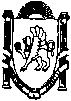 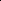 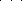 ПОСТАНОВЛЕНИЕот 01 декабря 2020 г.№ 01/20с. ШирокоеОб утверждении схемы расположения земельного участка на кадастровом плане территорииНа основании заявления гр. Иванова И.И., вх.№И1/20 от 01.11.2020,	всоответствии с генеральным планом Широковского сельского поселения Симферопольского района Республики Крым, утвержденным решением Симферопольского районного совета 85(внеочередной) сессии 1 созыва от 06.12.2018 № 1104, «Правилами землепользования и застройки Широковского сельского поселения Симферопольского района Республики Крым», утвержденным решением Симферопольского районного совета 89(внеочередной) сессии 1 созыва от 13 марта 2019 г. №1165, руководствуясь Земельным кодексом Российской Федерации от 25.10.2001 №136-ФЗ, Градостроительным кодексом Российской Федерации от 29.12.2004 №190-ФЗ, Федеральным законом от 06.10.2003 №131-ФЗ "Об общих принципах организации местного самоуправления в Российской Федерации", Законом Республики Крым от 21.08.2014 №54-ЗРК «Об основах местного самоуправления в Республике Крым, Постановлением Совета министров Республики Крым от 16.02.2015 №44 «Об утверждении Порядка подготовки схемы расположения земельного участка или земельных участков на кадастровом плане территории и проекта межевания территории», Уставом муниципального образования Широковское сельское поселение Симферопольского района Республики Крым, Порядком согласования и утверждения схемы расположения земельного участка на кадастровом плане (карте) территории муниципального образования Широковское сельское поселение Симферопольского района Республики Крым, утвержденным решением 16 сессии 1 созыва Широковского сельского совета Симферопольского района Республики Крым от 22.07.2015 №100/15, на основании заключений ГУП РК «КРЫМЭНЕРГО» от 10.11.2020 №413/1, ГУП РК «ВОДА КРЫМА» от 0.10.2020 №01/01-15/12, ГУП РК «КРЫМГАЗСЕТИ» от 10.11.2020 №11/28-01/12, Министерства экологии и природных ресурсов Республики Крым от 10.11.2020 №1/1, Министерства культуры Республики Крым от 10.11.2020 №1/22-11/1, администрации Симферопольского района от 10.11.2020 №58/1/01-108/1, администрация Широковского сельского поселения, -ПОСТАНОВЛЯЕТ:41Утвердить схему расположения земельного участка на кадастровом плане территории, расположенного по адресу: Республика Крым, Симферопольский район, с. Широкое, ул. Белова, 1, площадью 1000 кв.м.Определить категорию земель: земли населенных пунктов, вид разрешенного использования: для индивидуального жилищного строительства (2.1).Согласно «Правил землепользования и застройки Широковского сельского поселения Симферопольского района Республики Крым», утвержденным решением Симферопольского районного совета 89 (внеочередной) сессии 1 созыва № 1165 от 13 марта 2019 г. земельный участок, указанный в пункте 1 настоящего постановления, расположен в зоне «Ж-1» - Зона застройки индивидуальными жилыми домами.Обеспечить в отношении земельного участка, указанного в п.1 постановления, в установленном законом порядке постановку его на государственный кадастровый учет в органе, осуществляющем кадастровый учет и ведение государственного кадастра недвижимости.Срок действия настоящего постановления составляет два года.Постановление вступает в силу с момента его подписания.Контроль за выполнением данного постановления оставляю за собой.Председатель Широковского сельского совета - глава администрации Широковского сельского поселенияЕ.А. Зотов42Приложение №5к технологической схеме предоставления муниципальной услуги «Утверждение схемырасположения земельного участка на кадастровом плане территории»Оформляется на бланке Администрации)Кому____________________________________ФИО заявителя__________________________________________(для юридических лиц полное наименованиеорганизации, ФИО руководителя,_______________________________________для физических лиц и индивидуальныхпредпринимателей: ФИО,__________________________________________(почтовый индекс, адрес, телефон)Решениеоб отказе в предоставлении муниципальной услугиАдминистрацией	______________________________	Республики	Крым	рассмотренозаявление от «_____» ___________ 20____ года № ________.соответствии Административным регламентом предоставления муниципальной услуги «Утверждение схемы расположения земельного участка на кадастровом плане территории» Администрация ___________________________ Республики Крым отказывает в предоставлении муниципальной услуги по следующим причинам:43Дополнительно информируем, что ________________________________________________________________________________________________________________________________(указывается информация необходимая для устранения причин отказа в предоставлении__________________________________________________________________________________Муниципальной услуги, а также иная дополнительная информация при наличии).__________________________________________________________________________________После устранения обстоятельств, послуживших основанием для отказа в предоставлении муниципальной услуги, Вы имеете право повторно обратиться за предоставлением муниципальной услуги.В случае если отказ требует очной консультации, Вы можете записаться на консультацию к специалисту Администрации через Портал государственных и муниципальных услуг Республики Крым, посредством телефонной связи или путем личного обращения в Администрацию.____________________________________(должность уполномоченного должностного______________ ___________________________      (Подпись)                   (Расшифровка подписи)лица)«_____»	______________	20___ г.44Приложение №6к	технологической	схеме	предоставлениямуниципальной	услуги	«Утверждение	схемырасположения	земельного	участка	накадастровом плане территории»ПОСТАНОВЛЕНИЕот 01 декабря 2020 г.№ 01/20с. ШирокоеОб отказе в утверждении схемы расположения земельного участка на кадастровом плане территорииНа основании заявления гр. Иванова И.И., вх. № И 1/20 от 01.11.2020, в соответствии с генеральным планом Широковского сельского поселения Симферопольского района Республики Крым, утвержденным решением Симферопольского районного совета 85(внеочередной) сессии 1 созыва от 06.12.2018 № 1104, «Правилами землепользования и застройки Широковского сельского поселения Симферопольского района Республики Крым», утвержденным решением Симферопольского районного совета 89(внеочередной) сессии 1 созыва от 13 марта 2019 г. №1165, руководствуясь Земельным кодексом Российской Федерации от 25.10.2001 №136-ФЗ, Градостроительным кодексом Российской Федерации от 29.12.2004 №190-ФЗ, Федеральным законом от 06.10.2003 №131-ФЗ "Об общих принципах организации местного самоуправления в Российской Федерации", Законом Республики Крым от 21.08.2014 №54-ЗРК «Об основах местного самоуправления в Республике Крым, Постановлением Совета министров Республики Крым от 16.02.2015 №44 «Об утверждении Порядка подготовки схемы расположения земельного участка или земельных участков на кадастровом плане территории и проекта межевания территории», Уставом муниципального образования Широковское сельское поселение Симферопольского района Республики Крым, Порядком согласования и утверждения схемы расположения земельного участка на кадастровом плане (карте) территории муниципального образования Широковское сельское поселение Симферопольского района Республики Крым, утвержденным решением 16 сессии 1 созыва Широковского сельского совета Симферопольского района Республики Крым от 22.07.2015 №100/15, на основании заключений ГУП РК «КРЫМЭНЕРГО» от 10.11.2020 №413/1, ГУП РК «ВОДА КРЫМА» от 0.10.2020 №01/01-15/12, ГУП РК «КРЫМГАЗСЕТИ» от 10.11.2020 №11/28-01/12, Министерства экологии и природных ресурсов Республики Крым от 10.11.2020 №1/1, Министерства культуры Республики Крым от 10.11.2020 №1/22-11/1, администрации Симферопольского района от 10.11.2020 №58/1/01-108/1, администрация Широковского сельского поселения, -45ПОСТАНОВЛЯЕТ:Отказать в утверждении схемы расположения земельного участка на кадастровом плане территории, расположенного по адресу: Республика Крым, Симферопольский район, с. Широкое, ул. Белова, 1, площадью 1000 кв.м. (В соответствии с п. 13.2. Административного регламента предоставления муниципальной услуги «Утверждение схемы расположения земельного участка на кадастровом плане территории»)Постановление вступает в силу с момента его подписания.Контроль за выполнением данного постановления оставляю за собой.Председатель Широковского сельского совета - глава администрации Широковского сельского поселенияЕ.А. Зотов46Приложение №7к технологической схеме предоставления муниципальной услуги «Утверждение схемырасположения земельного участка на кадастровом плане территории»____________________________________(наименование юридического лица/ФИОфизического лица____________________________________подавшего заявление)УВЕДОМЛЕНИЕ № ___О НЕОБХОДИМОСТИ УСТРАНЕНИЯ НЕДОСТАТКОВАдминистрация _____________ Республики Крым уведомляет _____________________________(Ф.И.О. соискателя разрешения)___________________________________________________________________________________необходимости устранения нарушений (представления отсутствующих документов) в оформлении заявления на утверждение схемы расположения земельного участка на кадастровомплане территории вх. № ______ от __________	_____ г.:_________________________________________________________________________________________________________________________________________________________________________________________________________________________________________________________«______» ____________________ ___________г. ________________ ______________________________________ (Должность) (Ф.И.О.)________________________(Подпись)47Приложение №8к технологической схеме предоставления муниципальной услуги «Утверждение схемырасположения земельного участка на кадастровом плане территории»Иванову Ивану Ивановичу(наименование юридического лица/ФИОфизического лица, подавшего заявление),____________________________________ул. Белова, д.1, кв. 1, с. Широкое,Симферопольский район,Республика Крым, 297503УВЕДОМЛЕНИЕ № ___О НЕОБХОДИМОСТИ УСТРАНЕНИЯ НЕДОСТАТКОВАдминистрация Широковского сельского поселения Симферопольского района Республики Крым уведомляет гр. Иванова Ивана Ивановича__________________________________________(Ф.И.О. соискателя разрешения)___________________________________________________________________________________необходимости устранения нарушений (представления отсутствующих документов) в оформлении заявления на утверждение схемы расположения земельного участка на кадастровом плане территории вх. № 01/21 от 01.01.2021 г., а именно:схема расположения земельного участка разработана с нарушением предусмотренных статьей 11.9 Земельного кодекса Российской Федерации требований к образуемым земельным участкам01 января 20021 г.Председатель Широковского сельскогосовета - глава администрацииШироковского сельского поселенияЕ.А. Зотов48Приложение №9к технологической схеме предоставления муниципальной услуги «Утверждение схемырасположения земельного участка на кадастровом плане территории»Заявлениеоб исправлении технической ошибкиСообщаю	об	ошибке,	допущенной	при	оказании	муниципальной	услуги_______________________________________________________________________(наименование услуги)Записано:_________________________________________________________________________________________________________________________________Правильные сведения:______________________________________________________________________________________________________________________Прошу исправить допущенную техническую ошибку и внести соответствующие изменения в документ, являющийся результатом муниципальной услуги.Прилагаю следующие документы:1.2.3.случае принятия решения об отклонении заявления об исправлении технической ошибки прошу направить такое решение:посредством отправления электронного документа на адрес E-mail:_________;в  виде  заверенной  копии  на  бумажном  носителе  почтовым  отправлением  по  адресу:________________________________________________________________.Подтверждаю свое согласие, а также согласие представляемого мною лица на обработку персональных данных (сбор, систематизацию, накопление, хранение, уточнение (обновление, изменение), использование, распространение (в том числе передачу), обезличивание, блокирование, уничтожение персональных данных, а также иных действий, необходимых для обработки персональных данных в рамках предоставления муниципальной услуги), в том числе в автоматизированном режиме, включая принятие решений на их основе органом предоставляющим муниципальную услугу, в целях предоставления муниципальной услуги.Настоящим подтверждаю: сведения, включенные в заявление, относящиеся к моей личностипредставляемому мною лицу, а также внесенные мною ниже, достоверны. Документы (копии документов), приложенные к заявлению, соответствуют требованиям, установленным законодательством Российской Федерации, на момент представления заявления эти документы действительны и содержат достоверные сведения.Даю свое согласие на участие в опросе по оценке качества предоставленной мне муниципальной услуги по телефону: _______________________.______________(дата)_________________ ( ________________)(подпись)	(Ф.И.О.)49Приложение №10к технологической схеме предоставления муниципальной услуги «Утверждение схемырасположения земельного участка на кадастровом плане территории»Председателю Широковского сельского совета – главе Администрации Широковского  сельского поселения Симферопольского районаРеспублики КрымЗотову Е.А.Иванова Ивана Ивановича_____________(ФИО)Документ, удостоверяющий личность:(вид документа, серия, номер, кем выдан, датавыдачи)паспорт 00 00 111111, выдан 01.01.2014Федеральной миграционной службой, кодподразделения 900-000__________проживающего по адресу: ____________297503, Республика Крым,Симферопольский район,с. Широкое, ул. Белова, 1, кв. 1Контактный телефон: +7978 00 00 001E-mail: _________________________________Заявлениеоб исправлении технической ошибкиСообщаю об ошибке, допущенной при оказании муниципальной услуги _______________«Утверждение схемы расположения земельного участка на кадастровом плане территории»_____(наименование услуги)Записано:____________________ул.  Блова____________________________________________________________________________________________________________________________Правильные сведения:________________ ул. Белова _________________________________________________________________________________________Прошу исправить допущенную техническую ошибку и внести соответствующие изменения в документ, являющийся результатом муниципальной услуги.Прилагаю следующие документы:копия постановления об утверждении схемы земельного участка на кадастровом плане территории;копия выписки из ЕРГН об основных характеристиках и зарегистрированных правах на объект недвижимости (здание);копия паспорта.случае принятия решения об отклонении заявления об исправлении технической ошибки прошу направить такое решение:посредством отправления электронного документа на адрес E-mail:_________;в  виде  заверенной  копии  на  бумажном  носителе  почтовым  отправлением  по  адресу:50297503, Республика Крым, Симферопольский район, с. Широкое, ул. Белова, 1, кв. 1. Подтверждаю свое согласие, а также согласие представляемого мною лица на обработкуперсональных данных (сбор, систематизацию, накопление, хранение, уточнение (обновление, изменение), использование, распространение (в том числе передачу), обезличивание, блокирование, уничтожение персональных данных, а также иных действий, необходимых для обработки персональных данных в рамках предоставления муниципальной услуги), в том числе в автоматизированном режиме, включая принятие решений на их основе органом предоставляющим муниципальную услугу, в целях предоставления муниципальной услуги.Настоящим подтверждаю: сведения, включенные в заявление, относящиеся к моей личностипредставляемому мною лицу, а также внесенные мною ниже, достоверны. Документы (копии документов), приложенные к заявлению, соответствуют требованиям, установленным законодательством Российской Федерации, на момент представления заявления эти документы действительны и содержат достоверные сведения.Даю свое согласие на участие в опросе по оценке качества предоставленной мне муниципальной услуги по телефону: +7978 00 00 001.51Приложение №11к технологической схеме предоставления муниципальной услуги «Утверждение схемырасположения земельного участка на кадастровом плане территории»РАСПИСКА В ПОЛУЧЕНИИ ДОКУМЕНТОВ№ _________ от ____________________(соответствует реквизитам,указанным в журнале регистрации)Выдана__________________________________________________________________________________(Ф.И.О. заявителя)Перечень документов, представленных заявителем самостоятельно:1.__________________________________________________________________________________2.__________________________________________________________________________________3.__________________________________________________________________________________4.__________________________________________________________________________________5.__________________________________________________________________________________6.__________________________________________________________________________________7.__________________________________________________________________________________Перечень документов, которые будут получены по межведомственным запросам (заполняется в случае, если такие документы не были представлены заявителем по собственной инициативе): 1.__________________________________________________________________________________2.__________________________________________________________________________________3.__________________________________________________________________________________4.__________________________________________________________________________________5.__________________________________________________________________________________6.__________________________________________________________________________________7.___________________________________________________________________________________________________________________________________________(должность, Ф.И.О. должностного лица, подписьвыдавшего расписку)52Приложение №12к технологической схеме предоставления муниципальной услуги «Утверждение схемырасположения земельного участка на кадастровом плане территории»РАСПИСКА В ПОЛУЧЕНИИ ДОКУМЕНТОВ01/21 от 01 января 2021 г.(соответствует реквизитам,указанным в журнале регистрации)Выдана__________________________гр. Иванову Ивану Ивановичу___________________(Ф.И.О. заявителя)Перечень документов, представленных заявителем самостоятельно:_____копия паспорта гр. Иванова Ивана Ивановича – 1 экз. на 1 л.____________________________ копия выписки из ЕРГН об основных характеристиках и зарегистрированных правах на объект недвижимости (здание) – 1 экз. на 3 л.___________ схема расположения земельного участка на кадастровом плане территории – 5 экз. на 5 л.________________________________________________________________________________________________________________________________________________________________________________________________________________________________________________________________________________________________________________________________________Перечень документов, которые будут получены по межведомственным запросам (заполняется в случае, если такие документы не были представлены заявителем по собственной инициативе): 1.__________________________________________________________________________________2.__________________________________________________________________________________3.__________________________________________________________________________________4.__________________________________________________________________________________5.__________________________________________________________________________________6.__________________________________________________________________________________7.__________________________________________________________________________________Ведущий специалистАдминистрации Широковского сельского поселения ________________ П.П. Петров(должность, Ф.И.О. должностного лица, подпись выдавшего расписку)53№ПараметрЗначение параметра / состояниеЗначение параметра / состояниеЗначение параметра / состояниеЗначение параметра / состояниеЗначение параметра / состояниеЗначение параметра / состояниеп/п1231Наименование   органа,   предоставляющегоНаименование   органа,   предоставляющегоАдминистрацияАдминистрацияАдминистрацияШироковскогоШироковскогосельского   поселениясельского   поселениясельского   поселенияуслугуСимферопольского района Республики КрымСимферопольского района Республики КрымСимферопольского района Республики КрымСимферопольского района Республики КрымСимферопольского района Республики КрымСимферопольского района Республики КрымСимферопольского района Республики Крым2Номер услуги в федеральном реестреНомер услуги в федеральном реестре82000000001814988798200000000181498879820000000018149887982000000001814988793Полное наименование услугиУтверждение схемы расположения земельного участкаУтверждение схемы расположения земельного участкаУтверждение схемы расположения земельного участкаУтверждение схемы расположения земельного участкаУтверждение схемы расположения земельного участкаУтверждение схемы расположения земельного участкаУтверждение схемы расположения земельного участкаУтверждение схемы расположения земельного участкана кадастровом плане территориина кадастровом плане территориина кадастровом плане территориина кадастровом плане территориина кадастровом плане территориина кадастровом плане территории4Краткое наименование услугиУтверждение схемы расположения земельного участкаУтверждение схемы расположения земельного участкаУтверждение схемы расположения земельного участкаУтверждение схемы расположения земельного участкаУтверждение схемы расположения земельного участкаУтверждение схемы расположения земельного участкаУтверждение схемы расположения земельного участкаУтверждение схемы расположения земельного участкана кадастровом плане территориина кадастровом плане территориина кадастровом плане территориина кадастровом плане территориина кадастровом плане территориина кадастровом плане территории5АдминистративныйрегламентПостановление администрации Широковского сельского поселения Симферопольского района Республики Крым от 25.09.2020 № 70Постановление администрации Широковского сельского поселения Симферопольского района Республики Крым от 25.09.2020 № 70Постановление администрации Широковского сельского поселения Симферопольского района Республики Крым от 25.09.2020 № 70Постановление администрации Широковского сельского поселения Симферопольского района Республики Крым от 25.09.2020 № 70Постановление администрации Широковского сельского поселения Симферопольского района Республики Крым от 25.09.2020 № 70Постановление администрации Широковского сельского поселения Симферопольского района Республики Крым от 25.09.2020 № 70Постановление администрации Широковского сельского поселения Симферопольского района Республики Крым от 25.09.2020 № 70Постановление администрации Широковского сельского поселения Симферопольского района Республики Крым от 25.09.2020 № 70предоставления услуги6Перечень «подуслуг»нетнет7Способы  оценки  качествапредоставления- Радиотелефонная связь;- Радиотелефонная связь;- Радиотелефонная связь;- Радиотелефонная связь;- Радиотелефонная связь;услуги- Терминальные устройства в МФЦ;- Терминальные устройства в МФЦ;- Терминальные устройства в МФЦ;- Терминальные устройства в МФЦ;- Терминальные устройства в МФЦ;- Терминальные устройства в МФЦ;-ФедеральнаяФедеральнаягосударственная   информационнаягосударственная   информационнаягосударственная   информационнаягосударственная   информационнаягосударственная   информационнаясистема «Единый портал государственных  исистема «Единый портал государственных  исистема «Единый портал государственных  исистема «Единый портал государственных  исистема «Единый портал государственных  исистема «Единый портал государственных  исистема «Единый портал государственных  исистема «Единый портал государственных  имуниципальных услуг (функций)» (далее - ЕПГУ);муниципальных услуг (функций)» (далее - ЕПГУ);муниципальных услуг (функций)» (далее - ЕПГУ);муниципальных услуг (функций)» (далее - ЕПГУ);муниципальных услуг (функций)» (далее - ЕПГУ);муниципальных услуг (функций)» (далее - ЕПГУ);муниципальных услуг (функций)» (далее - ЕПГУ);муниципальных услуг (функций)» (далее - ЕПГУ);- Государственная информационная система «Портал- Государственная информационная система «Портал- Государственная информационная система «Портал- Государственная информационная система «Портал- Государственная информационная система «Портал- Государственная информационная система «Портал- Государственная информационная система «Портал- Государственная информационная система «Порталгосударственных и муниципальных услуг Республикигосударственных и муниципальных услуг Республикигосударственных и муниципальных услуг Республикигосударственных и муниципальных услуг Республикигосударственных и муниципальных услуг Республикигосударственных и муниципальных услуг Республикигосударственных и муниципальных услуг Республикигосударственных и муниципальных услуг РеспубликиКрым» (далее – РПГУ);Крым» (далее – РПГУ);Крым» (далее – РПГУ);Крым» (далее – РПГУ);-ОфициальныйОфициальныйсайтадминистрацииадминистрацииШироковскогоШироковскогосельскогосельскогопоселенияпоселенияСимферопольскогоСимферопольскогоСимферопольскогорайонаРеспубликиРеспубликиКрым«https://shirokovskoe.rk.gov.ru/ru/index»;«https://shirokovskoe.rk.gov.ru/ru/index»;«https://shirokovskoe.rk.gov.ru/ru/index»;«https://shirokovskoe.rk.gov.ru/ru/index»;«https://shirokovskoe.rk.gov.ru/ru/index»;«https://shirokovskoe.rk.gov.ru/ru/index»;-ПорталПравительстваПравительстваПравительстваРеспубликиРеспубликиКрым«https://rk.gov.ru».«https://rk.gov.ru».«https://rk.gov.ru».Срок предоставленияСрок предоставленияСрок предоставленияОснованияОснованияОснования дляОснования дляОснования дляОснования дляОснованияСрокПлата за предоставлениеПлата за предоставлениеПлата за предоставлениеСпособСпособуслуги в зависимости отуслуги в зависимости отуслуги в зависимости ототказа вотказа вотказа вотказа вприостановлениприостануслугиобращения заполученияполученияусловийусловийприемепредоставлениипредоставлениипредоставлениипредоставлениияовленияполучениемрезультата услугирезультата услугирезультата услугирезультата услугипри подачепри подачепри подачедокументовдокументовуслугиуслугипредоставленияуслугиналичиереквизитыКБК дляуслугизаявлениязаявлениязаявленияуслугиплатынормативнвзиманияпо местуне по местуне по месту(государстогоплатыжительстважительстважительствавеннойправового(государст(месту(по месту(по меступошлины)акта,веннойнахождениобращения)обращения)являющегопошлины),я юр. лица)сяв томоснованиечислем длячерезвзиманияМФЦплаты(государственнойпошлины)123455667891010113030-заявительнене-   непредоставлениепредоставлениепредоставлениепредоставлениеНетНетНет--Нет--- личное обращение- личное обращение- личное обращение-вОрганенакалендарныхкалендарных.календарных.являетсяявляетсяполногополногокомплектакомплектакомплектав Орган;в Орган;в Орган;бумажномбумажномбумажномднейСрокфизическимфизическимдокументов,документов,документов,- личное обращение- личное обращение- личное обращениеносителе;носителе;носителе;предоставленпредоставленилиилиобязательныхобязательныхобязательныхкв МФЦ;в МФЦ;в МФЦ;-вМФЦнаияуслугиюридическимюридическимюридическимюридическимпредоставлению;предоставлению;предоставлению;предоставлению;- РПГУ;- РПГУ;- РПГУ;бумажномбумажномбумажномисчисляетсяисчисляетсялицом;лицом;-несоответствиенесоответствиенесоответствиенесоответствие- почтовая связь.- почтовая связь.- почтовая связь.носителе,носителе,носителе,содня-наличиеввпредставленныхпредставленныхпредставленныхпредставленныхполученномполученномполученномизпоступленияпоступлениязаявлениизаявлениииидокументовдокументовдокументовОргана;Органа;Органа;(регистрации)(регистрации)прилагаемых кприлагаемых кприлагаемых кприлагаемых ктребованиямтребованиямтребованиям- почтовая связь.- почтовая связь.- почтовая связь.документов  вдокументов  взаявлениюзаявлениюдействующегодействующегодействующегодействующегоОргане.Органе.документахдокументахзаконодательства.законодательства.законодательства.законодательства.неоговореннынеоговореннынеоговореннынеоговоренны-несоответствиенесоответствиенесоответствиенесоответствиех исправлений,х исправлений,х исправлений,х исправлений,схемырасположениярасположениярасположениясерьезныхсерьезныхземельного участка ееземельного участка ееземельного участка ееземельного участка ееземельного участка ееповреждений,повреждений,повреждений,повреждений,форме,форме,формату  илиформату  илиформату  илиненетребованиямтребованиямтребованиямкеепозволяющихпозволяющихпозволяющихпозволяющихподготовке;подготовке;подготовке;однозначнооднозначно-полноеполноеилиилиистолковать ихистолковать ихистолковать ихистолковать ихчастичное  совпадениечастичное  совпадениечастичное  совпадениечастичное  совпадениечастичное  совпадениесодержание,содержание,местоположенияместоположенияместоположенияместоположенияподчистокподчистокземельногоземельногоземельногоучастка,участка,либолибообразованиеобразованиеобразованиекоторогокоторогоприписок,приписок,предусмотрено схемойпредусмотрено схемойпредусмотрено схемойпредусмотрено схемойпредусмотрено схемойзачеркнутыхзачеркнутыхего  расположения,его  расположения,его  расположения,его  расположения,сслов;слов;местоположениемместоположениемместоположениемместоположением-тексттексттекстземельногоземельногоземельногоучастка,участка,заявлениязаявленияненеобразуемогообразуемогообразуемоговподдаетсясоответствии  с  ранеепрочтению;принятым   решениемсведенийо  земельногоучастка,заявителе,срокдействияподписикоторого не истек;которого не истек;заявителя;-   разработка   схемы-   разработка   схемынаправленияземельногоземельногоучастка  сзапросавнарушениемнарушениемнарушениемэлектронномустановленныхустановленныхустановленныхвиде:  наличиевиде:  наличиетребований;требований;требований;поврежденийповреждений-несоответствиенесоответствиефайла,несхемырасположениярасположенияпозволяющихпозволяющихземельногоземельногоучасткаполучитьутвержденномуутвержденномуутвержденномудоступкпроектупроектупланировкиинформации,информации,территории,территории,территории,содержащейсясодержащейсяземлеустроительнойземлеустроительнойземлеустроительнойв документе;документации,документации,документации,отсутствие-расположениерасположениелибо  отказ  вземельногоземельногоучастка,предоставлениобразованиеобразованиекоторогоеголичностьличностьдлякоторойзаявителя,заявителя,утвержденпроектпредставителяпредставителяпредставителямежеваниязаявителя,заявителя,атерритории.такжепредоставленипредоставленипредоставлениенедействительнедействительнедействительногодокумента,документа,удостоверяющудостоверяющудостоверяющеголичностьличностьзаявителя.заявителя.№КатегорииДокумент,Документ,УстановленныеУстановленныеУстановленныеУстановленныеУстановленныеНаличиеИсчерпывающийНаименованиеУстановленные требования кУстановленные требования кУстановленные требования кУстановленные требования кУстановленные требования кУстановленные требования кУстановленные требования кп/плиц, имеющихподтверждающийподтверждающийтребования к документу,требования к документу,требования к документу,требования к документу,требования к документу,требования к документу,возможности подачиперечень лиц,документа,документу,документу,документу,право направомочиеправомочиеподтверждающемуподтверждающемуподтверждающемуподтверждающемуподтверждающемуподтверждающемузаявления наимеющих право наподтверждающегоподтверждающему правоподтверждающему правоподтверждающему правоподтверждающему правоподтверждающему правоподтверждающему правополучениезаявителязаявителяправомочие заявителяправомочие заявителяправомочие заявителяправомочие заявителяправомочие заявителяправомочие заявителяпредоставлениеподачу заявленияправо подачиподачи заявления от имениподачи заявления от имениподачи заявления от имениподачи заявления от имениподачи заявления от имениподачи заявления от имениподачи заявления от имениуслугисоответствующейсоответствующейсоответствующейсоответствующейсоответствующейсоответствующейсоответствующейсоответствующейуслугиот именизаявления от именизаявителязаявителязаявителякатегории накатегории накатегории на получениекатегории на получениекатегории на получениекатегории на получениекатегории на получениекатегории на получениепредставителямизаявителязаявителяполучение услугиполучение услугиуслугиуслугизаявителя123456781Физическое1.Документ,1.Документ,1.1.ОформляетсяОформляетсяОформляетсяОформляетсянаИмеетсяЛюбоеДоверенностьДолжнаДолжнабытьдействительнойдействительнойдействительнойдействительнойлицоудостоверяющийудостоверяющийединомединомбланкебланкедлявсейдееспособноенасроксрокобращенияобращенияобращениязаличность:личность:Российской Федерации наРоссийской Федерации наРоссийской Федерации наРоссийской Федерации наРоссийской Федерации наРоссийской Федерации нафизическоелицо,предоставлениемпредоставлениемпредоставлениемпредоставлениемуслуги.услуги.Не1.1.Паспортрусскомрусскомязыке.языке.ДолженДолжендостигшее 18 летдолжнадолжнасодержатьсодержатьподчисток,подчисток,подчисток,гражданинагражданинабытьдействительным  надействительным  надействительным  надействительным  надействительным  наприписок,  зачеркнутыхприписок,  зачеркнутыхприписок,  зачеркнутыхприписок,  зачеркнутыхприписок,  зачеркнутыхслов  ислов  иРоссийскойРоссийскойсрокобращенияобращенияобращениязадругихдругихисправлений.исправлений.исправлений.исправлений.ФедерацииФедерациипредоставлениемпредоставлениемпредоставлениемпредоставлениемуслуги.услуги.ДоверенностьДоверенностьДоверенностьдолжнадолжнаНедолжендолженсодержатьсодержатьсодержатьсодержать:содержать:содержать:подчисток,подчисток,подчисток,приписок,приписок,- наименование документа;- наименование документа;- наименование документа;- наименование документа;- наименование документа;- наименование документа;зачеркнутых слов и другихзачеркнутых слов и другихзачеркнутых слов и другихзачеркнутых слов и другихзачеркнутых слов и другихзачеркнутых слов и других-    указание    на    место    ее-    указание    на    место    ее-    указание    на    место    ее-    указание    на    место    ее-    указание    на    место    ее-    указание    на    место    ее-    указание    на    место    ееисправлений.исправлений.исправлений.Не  долженНе  долженНе  долженсовершениясовершениясовершения(город(город(село,(село,иметьповреждений,повреждений,повреждений,повреждений,поселок, район), край, область,поселок, район), край, область,поселок, район), край, область,поселок, район), край, область,поселок, район), край, область,поселок, район), край, область,поселок, район), край, область,наличиеналичиекоторыхкоторыхкоторыхнереспублика,республика,республика,автономнаяавтономнаяавтономнаяпозволяетпозволяетпозволяетоднозначнооднозначнооднозначнообласть,область,автономныйавтономныйавтономныйокругокругистолковатьистолковатьистолковатьихполностью),полностью),полностью),авслучаеслучаесодержание.содержание.содержание.ДолжнаДолжнаудостоверенияудостоверенияудостоверениядоверенностидоверенностидоверенностидоверенностииметься фотография.иметься фотография.иметься фотография.иметься фотография.иметься фотография.внепомещения  нотариальнойпомещения  нотариальнойпомещения  нотариальнойпомещения  нотариальнойпомещения  нотариальнойпомещения  нотариальной1.2.Временное1.2.ДолжноДолжнобытьконторыконторы-такжетакжеадресадресудостоверениеудостоверениедействительнымдействительнымдействительнымдействительнымнасрокудостоверения;удостоверения;удостоверения;удостоверения;личности  гражданиналичности  гражданинаобращенияобращенияобращенияза-  дату  ее  совершения  (число,-  дату  ее  совершения  (число,-  дату  ее  совершения  (число,-  дату  ее  совершения  (число,-  дату  ее  совершения  (число,-  дату  ее  совершения  (число,-  дату  ее  совершения  (число,РоссийскойРоссийскойпредоставлениемпредоставлениемпредоставлениемпредоставлениемуслуги.услуги.месяцмесяцигодигодсовершениясовершениясовершенияФедерации (форма №Федерации (форма №Недолжнодолжносодержатьсодержатьсодержатьдоверенностидоверенностидоверенностиуказываютсяуказываютсяуказываютсяуказываются2П)подчисток,подчисток,подчисток,приписок,приписок,прописью);прописью);прописью);зачеркнутых слов и другихзачеркнутых слов и другихзачеркнутых слов и другихзачеркнутых слов и другихзачеркнутых слов и другихзачеркнутых слов и других- сведения о представляемом и- сведения о представляемом и- сведения о представляемом и- сведения о представляемом и- сведения о представляемом и- сведения о представляемом и- сведения о представляемом иисправлений.исправлений.исправлений.Не  должноНе  должноНе  должнопредставителе:представителе:представителе:вотношенииотношенииотношениииметьповреждений,повреждений,повреждений,повреждений,физического лица должны бытьфизического лица должны бытьфизического лица должны бытьфизического лица должны бытьфизического лица должны бытьфизического лица должны бытьфизического лица должны бытьналичиеналичиекоторыхкоторыхкоторыхнеуказаны  фамилия,  имя  и  (приуказаны  фамилия,  имя  и  (приуказаны  фамилия,  имя  и  (приуказаны  фамилия,  имя  и  (приуказаны  фамилия,  имя  и  (приуказаны  фамилия,  имя  и  (приуказаны  фамилия,  имя  и  (припозволяетпозволяетпозволяетоднозначнооднозначнооднозначноналичии)наличии)отчествоотчествополностью,полностью,полностью,истолковатьистолковатьистолковатьихместоместожительстважительстважительства(при(присодержание.содержание.содержание.наличии);наличии);наличии);1.3.Заграничный1.3.ОформляетсяОформляетсяОформляетсяОформляетсяна- полномочия представителя;- полномочия представителя;- полномочия представителя;- полномочия представителя;- полномочия представителя;- полномочия представителя;паспортгражданинаединомединомбланкебланкедлявсей- подпись представляемого или- подпись представляемого или- подпись представляемого или- подпись представляемого или- подпись представляемого или- подпись представляемого или- подпись представляемого илиРоссийскойРоссийскойРоссийской Федерации наРоссийской Федерации наРоссийской Федерации наРоссийской Федерации наРоссийской Федерации наРоссийской Федерации напредставителяпредставителяпредставителяюридическогоюридическогоюридическогоюридическогоФедерацииФедерациирусскомрусскомязыке.языке.ДолженДолженлица;лица;бытьдействительным  надействительным  надействительным  надействительным  надействительным  наа также может содержать:а также может содержать:а также может содержать:а также может содержать:а также может содержать:а также может содержать:срокобращенияобращенияобращенияза- срок, на который она выдана;- срок, на который она выдана;- срок, на который она выдана;- срок, на который она выдана;- срок, на который она выдана;- срок, на который она выдана;- срок, на который она выдана;4предоставлениемпредоставлениемпредоставлениемпредоставлениемуслуги.услуги.- указание на право или запрет- указание на право или запретНедолжендолженсодержатьсодержатьсодержатьпередоверия,возможность  илиподчисток,подчисток,подчисток,приписок,приписок,приписок,запретпоследующегозачеркнутых слов и другихзачеркнутых слов и другихзачеркнутых слов и другихзачеркнутых слов и другихзачеркнутых слов и другихзачеркнутых слов и другихпередоверия.исправлений.исправлений.исправлений.Недолжендолжениметьповреждений,повреждений,повреждений,повреждений,наличиеналичиекоторыхкоторыхкоторыхнепозволяетпозволяетпозволяетоднозначнооднозначнооднозначноистолковатьистолковатьистолковатьихсодержание.содержание.содержание.ДолжнаДолжнаиметься фотография.иметься фотография.иметься фотография.иметься фотография.иметься фотография.1.4. Паспорт моряка1.4. Паспорт моряка1.4.ДолженДолженбытьдействительнымдействительнымдействительнымдействительнымнасрокобращенияобращенияобращениязапредоставлениемпредоставлениемпредоставлениемпредоставлениемуслуги.услуги.Недолжендолженсодержатьсодержатьсодержатьподчисток,подчисток,подчисток,приписок,приписок,приписок,зачеркнутых слов и другихзачеркнутых слов и другихзачеркнутых слов и другихзачеркнутых слов и другихзачеркнутых слов и другихзачеркнутых слов и другихисправлений.исправлений.исправлений.Недолжендолжениметьповреждений,повреждений,повреждений,повреждений,наличиеналичиекоторыхкоторыхкоторыхнепозволяетпозволяетпозволяетоднозначнооднозначнооднозначноистолковатьистолковатьистолковатьихсодержание.содержание.содержание.1.5.Удостоверение1.5.ДолжноДолжнобытьличностиличностидействительнымдействительнымдействительнымдействительнымнасроквоеннослужащеговоеннослужащегообращенияобращенияобращениязаРоссийскойРоссийскойпредоставлениемпредоставлениемпредоставлениемпредоставлениемуслуги.услуги.ФедерацииФедерацииНедолжнодолжносодержатьсодержатьсодержатьподчисток,подчисток,подчисток,приписок,приписок,приписок,зачеркнутых слов и другихзачеркнутых слов и другихзачеркнутых слов и другихзачеркнутых слов и другихзачеркнутых слов и другихзачеркнутых слов и другихисправлений.исправлений.исправлений.Недолжнодолжноиметьповреждений,повреждений,повреждений,повреждений,наличиеналичиекоторыхкоторыхкоторыхнепозволяетпозволяетпозволяетоднозначнооднозначнооднозначноистолковатьистолковатьистолковатьихсодержание.содержание.содержание.1.6.Военный  билет1.6.ОформляетсяОформляетсяОформляетсяОформляетсянавоеннослужащеговоеннослужащегоединомединомбланке  длябланке  длябланке  длявсейРоссийскойРоссийскойРоссийской Федерации наРоссийской Федерации наРоссийской Федерации наРоссийской Федерации наРоссийской Федерации наРоссийской Федерации наФедерацииФедерациирусскомрусскомязыке.языке.ДолженДолженбытьдействительным  надействительным  надействительным  надействительным  надействительным  насрокобращенияобращенияобращениязапредоставлениемпредоставлениемпредоставлениемпредоставлениемуслуги.услуги.Недолжендолженсодержатьсодержатьсодержатьподчисток,подчисток,подчисток,приписок,приписок,приписок,зачеркнутых слов и другихзачеркнутых слов и другихзачеркнутых слов и другихзачеркнутых слов и другихзачеркнутых слов и другихзачеркнутых слов и других5исправлений.исправлений.исправлений.Недолжендолжениметьиметьповреждений,повреждений,повреждений,повреждений,наличиеналичиекоторыхкоторыхкоторыхнепозволяетпозволяетоднозначнооднозначнооднозначноистолковатьистолковатьихсодержание.содержание.содержание.ДолжнаДолжнаиметься фотография.иметься фотография.иметься фотография.иметься фотография.иметься фотография.2ЮридическоеРешение  (приказ)Решение  (приказ)оНедолжендолженсодержатьсодержатьсодержатьИмеетсяЛица,имеющиеДоверенностьДолжнаДолжнабытьдействительнойдействительнойдействительнойлицоназначенииилиобподчисток,подчисток,приписок,приписок,приписок,соответствующиесоответствующиенасроксрокобращенияобращениязаизбраниизачеркнутых слов и другихзачеркнутых слов и другихзачеркнутых слов и другихзачеркнутых слов и другихзачеркнутых слов и другихзачеркнутых слов и другихполномочияполномочияпредоставлениемпредоставлениемпредоставлениемпредоставлениемуслуги.Нефизическоголицанаисправленийисправленийисправлений(возможно(возможно(возможнодолжнадолжнасодержатьсодержатьподчисток,подчисток,должностьтакже  наличиеже  наличиеже  наличиеподписиподписиприписок,  зачеркнутых  слов  иприписок,  зачеркнутых  слов  иприписок,  зачеркнутых  слов  иприписок,  зачеркнутых  слов  иприписок,  зачеркнутых  слов  иприписок,  зачеркнутых  слов  идолжностногодолжностногодолжностноголица,лица,других исправлений.других исправлений.других исправлений.других исправлений.других исправлений.выдавшеговыдавшегодокумент,документ,документ,ДоверенностьДоверенностьДоверенностьдолжнадолжнареквизитыреквизитыдокумента,документа,документа,содержать:содержать:содержать:наличие печати и пр.).наличие печати и пр.).наличие печати и пр.).наличие печати и пр.).наличие печати и пр.).- дату составления прописью;- дату составления прописью;- дату составления прописью;- дату составления прописью;- дату составления прописью;- дату составления прописью;БланкБланкприказаприказаприказао-   название,   ИНН   и   ОГРН-   название,   ИНН   и   ОГРН-   название,   ИНН   и   ОГРН-   название,   ИНН   и   ОГРН-   название,   ИНН   и   ОГРН-   название,   ИНН   и   ОГРНназначенииназначениидиректорадиректорадиректораорганизации,организации,организации,должность,должность,должендолженсодержатьсодержатьсодержатьФ.И.О. руководителя;Ф.И.О. руководителя;Ф.И.О. руководителя;Ф.И.О. руководителя;Ф.И.О. руководителя;следующие реквизиты:следующие реквизиты:следующие реквизиты:следующие реквизиты:следующие реквизиты:следующие реквизиты:- полномочия представителя;- полномочия представителя;- полномочия представителя;- полномочия представителя;- полномочия представителя;-полноеполноеназваниеназвание- Ф.И.О. и паспортные данные- Ф.И.О. и паспортные данные- Ф.И.О. и паспортные данные- Ф.И.О. и паспортные данные- Ф.И.О. и паспортные данные- Ф.И.О. и паспортные данныекомпании;компании;представителя;представителя;представителя;- дата и номер;- дата и номер;- дата и номер;- дата и номер;-собственноручная   подписьсобственноручная   подписьсобственноручная   подписьсобственноручная   подписьсобственноручная   подпись-краткоесодержаниесодержаниесодержаниеруководителя  организации  илируководителя  организации  илируководителя  организации  илируководителя  организации  илируководителя  организации  илируководителя  организации  илиприказа    (например,    «оприказа    (например,    «оприказа    (например,    «оприказа    (например,    «оприказа    (например,    «оприказа    (например,    «оиного  лица,  уполномоченногоиного  лица,  уполномоченногоиного  лица,  уполномоченногоиного  лица,  уполномоченногоиного  лица,  уполномоченногоиного  лица,  уполномоченноговступлениивступлениивдолжностьдолжностьдолжностьна   это   в   соответствии   сна   это   в   соответствии   сна   это   в   соответствии   сна   это   в   соответствии   сна   это   в   соответствии   сна   это   в   соответствии   сгенерального директора»);генерального директора»);генерального директора»);генерального директора»);генерального директора»);генерального директора»);действующимдействующимдействующим- текст приказа, в котором- текст приказа, в котором- текст приказа, в котором- текст приказа, в котором- текст приказа, в котором- текст приказа, в которомзаконодательствомзаконодательствомзаконодательствомзаконодательствомиуказываетсяуказываетсяФИОФИОучредительными документами.учредительными документами.учредительными документами.учредительными документами.учредительными документами.учредительными документами.директора, его должность,директора, его должность,директора, его должность,директора, его должность,директора, его должность,директора, его должность,дата  вступлениядата  вступлениядата  вступлениядата  вступлениявсилуполномочийполномочийполномочийидатаихокончанияокончания(если(еслитаковаятаковаяимеется)  и  документ,  наимеется)  и  документ,  наимеется)  и  документ,  наимеется)  и  документ,  наимеется)  и  документ,  наимеется)  и  документ,  наоснованииоснованиикоторогокоторогокоторогоонизбран;избран;-подписьгенеральногогенеральногогенеральногогенеральногодиректора.директора.№КатегорияНаименованияКоличествоУсловияУстановленные требования к документуУстановленные требования к документуУстановленные требования к документуУстановленные требования к документуФормаОбразецп/пдокументадокументов,необходимыхпредоставления(шаблон)документа/которыеэкземпляровдокументадокументазаполненияпредставляетдокумента сдокументазаявитель дляуказаниемполучения услугиподлинник/копия123456781Личные документы1.1 Заявление1 экз. (оригинал)1 экз. (оригинал)Нет1.1 Заявление должно подтверждаться подписью1.1 Заявление должно подтверждаться подписью1.1 Заявление должно подтверждаться подписью1.1 Заявление должно подтверждаться подписьюПриложение №1Приложение №2Действия:Действия:заявителя, с проставлением даты заполнения.заявителя, с проставлением даты заполнения.заявителя, с проставлением даты заполнения.заявителя, с проставлением даты заполнения.-проверка   напроверка   наВ  случае  представления  заявления  в  Орган  вВ  случае  представления  заявления  в  Орган  вВ  случае  представления  заявления  в  Орган  вВ  случае  представления  заявления  в  Орган  всоответствиесоответствиеэлектронной форме, заявление и прилагаемые к нимэлектронной форме, заявление и прилагаемые к нимэлектронной форме, заявление и прилагаемые к нимэлектронной форме, заявление и прилагаемые к нимустановленнымустановленнымдокументы   предоставляются   в   Орган   путемдокументы   предоставляются   в   Орган   путемдокументы   предоставляются   в   Орган   путемдокументы   предоставляются   в   Орган   путемтребованиям;требованиям;заполнения   формы   запроса,   размещенной   назаполнения   формы   запроса,   размещенной   назаполнения   формы   запроса,   размещенной   назаполнения   формы   запроса,   размещенной   на-регистрация,регистрация,официальном  сайте  Органа,  посредством  РПГУ,официальном  сайте  Органа,  посредством  РПГУ,официальном  сайте  Органа,  посредством  РПГУ,официальном  сайте  Органа,  посредством  РПГУ,формированиеформированиевнаправляются  в  виде  файлов  в  формате  XML,направляются  в  виде  файлов  в  формате  XML,направляются  в  виде  файлов  в  формате  XML,направляются  в  виде  файлов  в  формате  XML,дело.дело.созданныхсиспользованиемXML-схем    исозданныхсиспользованиемXML-схем    исозданныхсиспользованиемXML-схем    исозданныхсиспользованиемXML-схем    иобеспечивающихсчитываниеиконтрольпредставленных данных.представленных данных.Заявления представляются в Орган в виде файловЗаявления представляются в Орган в виде файловЗаявления представляются в Орган в виде файловЗаявления представляются в Орган в виде файловв формате doc, docx, txt, xls, xlsx, rtf, если указанныев формате doc, docx, txt, xls, xlsx, rtf, если указанныев формате doc, docx, txt, xls, xlsx, rtf, если указанныев формате doc, docx, txt, xls, xlsx, rtf, если указанныезаявления  предоставляются  в  форме  электронногозаявления  предоставляются  в  форме  электронногозаявления  предоставляются  в  форме  электронногозаявления  предоставляются  в  форме  электронногодокумента посредством электронной почты.документа посредством электронной почты.документа посредством электронной почты.документа посредством электронной почты.К заявлению прилагается согласие в письменнойК заявлению прилагается согласие в письменнойК заявлению прилагается согласие в письменнойК заявлению прилагается согласие в письменнойформе  Заявителя  на  обработку  его  персональныхформе  Заявителя  на  обработку  его  персональныхформе  Заявителя  на  обработку  его  персональныхформе  Заявителя  на  обработку  его  персональныхданных включающее в себя, в частности:данных включающее в себя, в частности:данных включающее в себя, в частности:1) фамилию, имя, отчество, адрес, телефон, адрес1) фамилию, имя, отчество, адрес, телефон, адрес1) фамилию, имя, отчество, адрес, телефон, адрес1) фамилию, имя, отчество, адрес, телефон, адресэлектронной почты Заявителя;электронной почты Заявителя;2) фамилию, имя, отчество, адрес, телефон, адрес2) фамилию, имя, отчество, адрес, телефон, адрес2) фамилию, имя, отчество, адрес, телефон, адрес2) фамилию, имя, отчество, адрес, телефон, адресэлектронной    почты    представителя   Заявителя,электронной    почты    представителя   Заявителя,электронной    почты    представителя   Заявителя,электронной    почты    представителя   Заявителя,реквизиты  доверенности  или  иного  документа,реквизиты  доверенности  или  иного  документа,реквизиты  доверенности  или  иного  документа,реквизиты  доверенности  или  иного  документа,подтверждающего полномочия этого представителяподтверждающего полномочия этого представителяподтверждающего полномочия этого представителяподтверждающего полномочия этого представителя(при получении согласия от представителя субъекта(при получении согласия от представителя субъекта(при получении согласия от представителя субъекта(при получении согласия от представителя субъектаперсональных данных);персональных данных);3) цель обработки персональных данных;3) цель обработки персональных данных;3) цель обработки персональных данных;3) цель обработки персональных данных;4) перечень персональных данных, на обработку4) перечень персональных данных, на обработку4) перечень персональных данных, на обработку4) перечень персональных данных, на обработкукоторых  дается  согласие  субъекта  персональныхкоторых  дается  согласие  субъекта  персональныхкоторых  дается  согласие  субъекта  персональныхкоторых  дается  согласие  субъекта  персональныхданных;5) подпись Заявителя.5) подпись Заявителя.2Документ,2.1.ПаспортПаспорт1 экз. (копия) / 11 экз. (копия) / 1Предоставляется2.1.  Оформляется  на  едином  бланке  для  всейудостоверяющийгражданинагражданинаэкз. (оригинал)экз. (оригинал)одинизРоссийской Федерации на русском языке. Долженличность   заявителяРоссийскойРоссийскойДействия:Действия:документов даннойдокументов даннойбыть   действительным   на   срок   обращения   за(представителяФедерацииФедерации-проверка   накатегориипредоставлением  услуги.  Не  должен  содержатьзаявителя)соответствиесоответствиеподчисток, приписок, зачеркнутых слов  и другихустановленнымустановленнымисправлений.   Не   должен   иметь   повреждений,требованиям;требованиям;наличие   которых   не   позволяет   однозначно-сверка  копии  систолковать   их   содержание.   Должна   иметьсяоригиналом;оригиналом;фотография.2.2.ВременноеВременное-возврат2.2.  Должно  быть  действительным  на  срокудостоверениеудостоверениеудостоверениеоригиналаоригиналаобращения за предоставлением услуги. Не должноличностиличностизаявителю;заявителю;содержать подчисток, приписок, зачеркнутых словгражданинагражданина-формированиеи   других   исправлений.   Не   должно   иметьРоссийскойРоссийскойкопии в дело.копии в дело.повреждений,   наличие   которых   не   позволяетФедерацииФедерации(формаоднозначно истолковать их содержание.№ 2П)2.3.ЗаграничныйЗаграничный2.3.  Оформляется  на  едином  бланке  для  всейпаспортгражданинагражданинаРоссийской Федерации на русском языке. ДолженРоссийскойРоссийскойбыть   действительным   на   срок   обращения   заФедерацииФедерациипредоставлением  услуги.  Не  должен  содержатьподчисток, приписок, зачеркнутых слов  и другихисправлений.   Не   должен   иметь   повреждений,наличие   которых   не   позволяет   однозначноистолковать   их   содержание.   Должна   иметьсяфотография.2.4. Паспорт моряка2.4. Паспорт моряка2.4. Паспорт моряка2.4.  Должен  быть  действительным  на  срокобращения за предоставлением услуги. Не долженсодержать подчисток, приписок, зачеркнутых слови   других   исправлений.   Не   должен   иметьповреждений,   наличие   которых   не   позволяетоднозначно истолковать их содержание.2.5.   Удостоверение2.5.   Удостоверение2.5.   Удостоверение2.5.  Должно  быть  действительным  на  срокличностиличностиобращения за предоставлением услуги. Не должновоеннослужащеговоеннослужащеговоеннослужащегосодержать подчисток, приписок, зачеркнутых словРоссийскойРоссийскойи   других   исправлений.   Не   должно   иметьФедерацииФедерацииповреждений,   наличие   которых   не   позволяетоднозначно истолковать их содержание.2.6.  Военный2.6.  Военныйбилет2.6.  Оформляется  на  едином  бланке  для  всейвоеннослужащеговоеннослужащеговоеннослужащегоРоссийской Федерации на русском языке. ДолженРоссийскойРоссийскойбыть   действительным   на   срок   обращения   заФедерацииФедерациипредоставлением  услуги.  Не  должен  содержатьподчисток, приписок, зачеркнутых слов  и другихисправлений.   Не   должен   иметь   повреждений,наличие   которых   не   позволяет   однозначноистолковать   их   содержание.   Должна   иметьсяфотография.3Документ,Решение  (приказ)  о1экз. (копия)/ 1ВслучаеБланк  приказа  о  назначении  директора  долженБланк  приказа  о  назначении  директора  долженБланк  приказа  о  назначении  директора  долженБланк  приказа  о  назначении  директора  долженподтверждающийназначении  или  обэкз. (оригинал)экз. (оригинал)обращениясодержать следующие реквизиты:содержать следующие реквизиты:содержать следующие реквизиты:полномочияизбранииДействия:Действия:юридического лицаюридического лица- полное название компании;- полное название компании;- полное название компании;юридического лицафизического лица на-проверкана- дата и номер;должностьсоответствиесоответствие-  краткое  содержание  приказа  (например,  «о-  краткое  содержание  приказа  (например,  «о-  краткое  содержание  приказа  (например,  «о-  краткое  содержание  приказа  (например,  «оустановленнымустановленнымустановленнымвступлении в должность генерального директора»);вступлении в должность генерального директора»);вступлении в должность генерального директора»);вступлении в должность генерального директора»);требованиям;требованиям;-  текст  приказа,  в  котором  указывается  ФИО-  текст  приказа,  в  котором  указывается  ФИО-  текст  приказа,  в  котором  указывается  ФИО-  текст  приказа,  в  котором  указывается  ФИО-сверка  копии  ссверка  копии  сдиректора, его должность, дата вступления в силудиректора, его должность, дата вступления в силудиректора, его должность, дата вступления в силудиректора, его должность, дата вступления в силуоригиналом;оригиналом;полномочий  и  дата  их  окончания  (если  таковаяполномочий  и  дата  их  окончания  (если  таковаяполномочий  и  дата  их  окончания  (если  таковаяполномочий  и  дата  их  окончания  (если  таковая-возвратвозвратимеется)  и  документ,  на  основании  которого  онимеется)  и  документ,  на  основании  которого  онимеется)  и  документ,  на  основании  которого  онимеется)  и  документ,  на  основании  которого  оноригиналаоригиналаизбран;заявителю;заявителю;- подпись генерального директора.- подпись генерального директора.- подпись генерального директора.- подпись генерального директора.-формированиеформированиекопии в дело.копии в дело.4Документ,Доверенность1экз. (копия)/ 1ВслучаеДолжна быть действительной на срок обращенияДолжна быть действительной на срок обращенияДолжна быть действительной на срок обращенияДолжна быть действительной на срок обращенияподтверждающийэкз. (оригинал)экз. (оригинал)обращенияза предоставлением услуги. Не должна  содержатьза предоставлением услуги. Не должна  содержатьза предоставлением услуги. Не должна  содержатьза предоставлением услуги. Не должна  содержатьполномочияДействия:Действия:представителяпредставителяподчисток,  приписок,  зачеркнутых  слов  и  другихподчисток,  приписок,  зачеркнутых  слов  и  другихподчисток,  приписок,  зачеркнутых  слов  и  другихподчисток,  приписок,  зачеркнутых  слов  и  другихпредставителя-проверканазаявителяисправлений.Доверенность,Доверенность,представляемаяЗаявителясоответствиесоответствиефизическими лицами, должна содержать:физическими лицами, должна содержать:физическими лицами, должна содержать:физическими лицами, должна содержать:установленнымустановленнымустановленным- наименование документа;- наименование документа;- наименование документа;требованиям;требованиям;- указание на место ее совершения (город (село,- указание на место ее совершения (город (село,- указание на место ее совершения (город (село,- указание на место ее совершения (город (село,-сверка  копии  ссверка  копии  споселок,   район),   край,   область,   республика,поселок,   район),   край,   область,   республика,поселок,   район),   край,   область,   республика,поселок,   район),   край,   область,   республика,оригиналом;оригиналом;автономная область, автономный округ полностью),автономная область, автономный округ полностью),автономная область, автономный округ полностью),автономная область, автономный округ полностью),-возвратвозврата   в   случае   удостоверения   доверенности   внеа   в   случае   удостоверения   доверенности   внеа   в   случае   удостоверения   доверенности   внеа   в   случае   удостоверения   доверенности   внеоригиналаоригиналапомещения  нотариальной  конторы  -  также  адреспомещения  нотариальной  конторы  -  также  адреспомещения  нотариальной  конторы  -  также  адреспомещения  нотариальной  конторы  -  также  адресзаявителю;заявителю;удостоверения;-формированиеформирование-  дату  ее  совершения  (число,  месяц  и  год-  дату  ее  совершения  (число,  месяц  и  год-  дату  ее  совершения  (число,  месяц  и  год-  дату  ее  совершения  (число,  месяц  и  годкопии в дело.копии в дело.совершения доверенности указываются прописью);совершения доверенности указываются прописью);совершения доверенности указываются прописью);совершения доверенности указываются прописью);- сведения о представляемом и представителе: в- сведения о представляемом и представителе: в- сведения о представляемом и представителе: в- сведения о представляемом и представителе: вотношении физического лица должны быть указаныотношении физического лица должны быть указаныотношении физического лица должны быть указаныотношении физического лица должны быть указаныфамилия, имя и (при наличии) отчество полностью,фамилия, имя и (при наличии) отчество полностью,фамилия, имя и (при наличии) отчество полностью,фамилия, имя и (при наличии) отчество полностью,место жительства (при наличии);место жительства (при наличии);место жительства (при наличии);- полномочия представителя;- полномочия представителя;- полномочия представителя;-  подпись  представляемого  или  представителя-  подпись  представляемого  или  представителя-  подпись  представляемого  или  представителя-  подпись  представляемого  или  представителяюридического лица;юридического лица;а также может содержать:а также может содержать:а также может содержать:- срок, на который она выдана;- срок, на который она выдана;- срок, на который она выдана;-  указание  на  право  или  запрет  передоверия,-  указание  на  право  или  запрет  передоверия,-  указание  на  право  или  запрет  передоверия,-  указание  на  право  или  запрет  передоверия,возможностьилизапретпоследующегопередоверия.Доверенность,представляемаяпредставляемаяюридическимилицами, должна содержать:лицами, должна содержать:лицами, должна содержать:- дату составления прописью;- дату составления прописью;- дату составления прописью;999-   название,   ИНН   и   ОГРН   организации,-   название,   ИНН   и   ОГРН   организации,-   название,   ИНН   и   ОГРН   организации,-   название,   ИНН   и   ОГРН   организации,-   название,   ИНН   и   ОГРН   организации,-   название,   ИНН   и   ОГРН   организации,-   название,   ИНН   и   ОГРН   организации,-   название,   ИНН   и   ОГРН   организации,-   название,   ИНН   и   ОГРН   организации,-   название,   ИНН   и   ОГРН   организации,должность, Ф.И.О. руководителя;должность, Ф.И.О. руководителя;должность, Ф.И.О. руководителя;должность, Ф.И.О. руководителя;должность, Ф.И.О. руководителя;должность, Ф.И.О. руководителя;должность, Ф.И.О. руководителя;- полномочия представителя;- полномочия представителя;- полномочия представителя;- полномочия представителя;- полномочия представителя;- полномочия представителя;- полномочия представителя;- Ф.И.О. и паспортные данные представителя;- Ф.И.О. и паспортные данные представителя;- Ф.И.О. и паспортные данные представителя;- Ф.И.О. и паспортные данные представителя;- Ф.И.О. и паспортные данные представителя;- Ф.И.О. и паспортные данные представителя;- Ф.И.О. и паспортные данные представителя;- Ф.И.О. и паспортные данные представителя;- Ф.И.О. и паспортные данные представителя;- Ф.И.О. и паспортные данные представителя;-собственноручнаясобственноручнаясобственноручнаясобственноручнаяподписьподписьподписьруководителяруководителяорганизации или иного лица, уполномоченного наорганизации или иного лица, уполномоченного наорганизации или иного лица, уполномоченного наорганизации или иного лица, уполномоченного наорганизации или иного лица, уполномоченного наорганизации или иного лица, уполномоченного наорганизации или иного лица, уполномоченного наорганизации или иного лица, уполномоченного наорганизации или иного лица, уполномоченного наорганизации или иного лица, уполномоченного наэтовсоответствиисоответствиисоответствиисоответствиисдействующимдействующимзаконодательством и учредительными документами.законодательством и учредительными документами.законодательством и учредительными документами.законодательством и учредительными документами.законодательством и учредительными документами.законодательством и учредительными документами.законодательством и учредительными документами.законодательством и учредительными документами.законодательством и учредительными документами.законодательством и учредительными документами.5ТехническаяСхема расположенияСхема расположения2 экз. (оригинал)НетСхемойСхемойрасположениярасположениярасположениярасположенияземельногоземельногоземельногоучасткадокументацияземельногоучасткаопределяютсяопределяютсяопределяютсяпроектируемыепроектируемыепроектируемыепроектируемыеместоположениеместоположениеместоположение(земельныхДействия:границ   и   площадь   земельного   участка   илиграниц   и   площадь   земельного   участка   илиграниц   и   площадь   земельного   участка   илиграниц   и   площадь   земельного   участка   илиграниц   и   площадь   земельного   участка   илиграниц   и   площадь   земельного   участка   илиграниц   и   площадь   земельного   участка   илиграниц   и   площадь   земельного   участка   илиграниц   и   площадь   земельного   участка   илиграниц   и   площадь   земельного   участка   илиучастков)на-   проверка   наземельных   участков,   которые   предполагаетсяземельных   участков,   которые   предполагаетсяземельных   участков,   которые   предполагаетсяземельных   участков,   которые   предполагаетсяземельных   участков,   которые   предполагаетсяземельных   участков,   которые   предполагаетсяземельных   участков,   которые   предполагаетсяземельных   участков,   которые   предполагаетсяземельных   участков,   которые   предполагаетсяземельных   участков,   которые   предполагаетсякадастровомпланесоответствиеобразовать и (или) изменить.образовать и (или) изменить.образовать и (или) изменить.образовать и (или) изменить.образовать и (или) изменить.образовать и (или) изменить.территорииустановленнымСхемаСхемарасположениярасположениярасположениярасположенияземельногоземельногоземельногоучасткатребованиям;подготавливаетсяподготавливаетсяподготавливаетсяподготавливаетсянанаосновеосновесведений- регистрациягосударственногогосударственногогосударственногогосударственногокадастракадастранедвижимости    обнедвижимости    обнедвижимости    обнедвижимости    обопределенной   территории   (кадастрового   планаопределенной   территории   (кадастрового   планаопределенной   территории   (кадастрового   планаопределенной   территории   (кадастрового   планаопределенной   территории   (кадастрового   планаопределенной   территории   (кадастрового   планаопределенной   территории   (кадастрового   планаопределенной   территории   (кадастрового   планаопределенной   территории   (кадастрового   планаопределенной   территории   (кадастрового   планатерритории).территории).территории).При подготовке схемы расположения земельногоПри подготовке схемы расположения земельногоПри подготовке схемы расположения земельногоПри подготовке схемы расположения земельногоПри подготовке схемы расположения земельногоПри подготовке схемы расположения земельногоПри подготовке схемы расположения земельногоПри подготовке схемы расположения земельногоПри подготовке схемы расположения земельногоПри подготовке схемы расположения земельногоучастка учитываются материалы и сведения:участка учитываются материалы и сведения:участка учитываются материалы и сведения:участка учитываются материалы и сведения:участка учитываются материалы и сведения:участка учитываются материалы и сведения:участка учитываются материалы и сведения:участка учитываются материалы и сведения:участка учитываются материалы и сведения:участка учитываются материалы и сведения:утвержденныхутвержденныхутвержденныхутвержденныхдокументовдокументовдокументовтерриториальноготерриториальноготерриториальногопланирования;планирования;планирования;правил землепользования и застройки;правил землепользования и застройки;правил землепользования и застройки;правил землепользования и застройки;правил землепользования и застройки;правил землепользования и застройки;правил землепользования и застройки;правил землепользования и застройки;правил землепользования и застройки;проектов планировки территории;проектов планировки территории;проектов планировки территории;проектов планировки территории;проектов планировки территории;проектов планировки территории;проектов планировки территории;проектов планировки территории;землеустроительной документации;землеустроительной документации;землеустроительной документации;землеустроительной документации;землеустроительной документации;землеустроительной документации;землеустроительной документации;землеустроительной документации;положения  об  особо  охраняемой  природнойположения  об  особо  охраняемой  природнойположения  об  особо  охраняемой  природнойположения  об  особо  охраняемой  природнойположения  об  особо  охраняемой  природнойположения  об  особо  охраняемой  природнойположения  об  особо  охраняемой  природнойположения  об  особо  охраняемой  природнойположения  об  особо  охраняемой  природнойположения  об  особо  охраняемой  природнойтерритории;территории;о  зонах  с  особыми  условиями  использованияо  зонах  с  особыми  условиями  использованияо  зонах  с  особыми  условиями  использованияо  зонах  с  особыми  условиями  использованияо  зонах  с  особыми  условиями  использованияо  зонах  с  особыми  условиями  использованияо  зонах  с  особыми  условиями  использованияо  зонах  с  особыми  условиями  использованияо  зонах  с  особыми  условиями  использованияо  зонах  с  особыми  условиями  использованиятерритории;территории;о  земельных  участках  общего  пользования  ио  земельных  участках  общего  пользования  ио  земельных  участках  общего  пользования  ио  земельных  участках  общего  пользования  ио  земельных  участках  общего  пользования  ио  земельных  участках  общего  пользования  ио  земельных  участках  общего  пользования  ио  земельных  участках  общего  пользования  ио  земельных  участках  общего  пользования  ио  земельных  участках  общего  пользования  итерриториях общего пользования, красных линиях;территориях общего пользования, красных линиях;территориях общего пользования, красных линиях;территориях общего пользования, красных линиях;территориях общего пользования, красных линиях;территориях общего пользования, красных линиях;территориях общего пользования, красных линиях;территориях общего пользования, красных линиях;территориях общего пользования, красных линиях;территориях общего пользования, красных линиях;о местоположении границ земельных участков,о местоположении границ земельных участков,о местоположении границ земельных участков,о местоположении границ земельных участков,о местоположении границ земельных участков,о местоположении границ земельных участков,о местоположении границ земельных участков,о местоположении границ земельных участков,о местоположении границ земельных участков,о местоположении границ земельных участков,о  местоположении  зданий,  сооружений  (в  томо  местоположении  зданий,  сооружений  (в  томо  местоположении  зданий,  сооружений  (в  томо  местоположении  зданий,  сооружений  (в  томо  местоположении  зданий,  сооружений  (в  томо  местоположении  зданий,  сооружений  (в  томо  местоположении  зданий,  сооружений  (в  томо  местоположении  зданий,  сооружений  (в  томо  местоположении  зданий,  сооружений  (в  томо  местоположении  зданий,  сооружений  (в  томчислеразмещениеразмещениеразмещениеразмещениекоторыхкоторыхпредусмотренопредусмотренопредусмотреногосударственнымигосударственнымигосударственнымигосударственнымипрограммамипрограммамипрограммамипрограммамиРоссийскойРоссийскойФедерации,Федерации,государственнымигосударственнымигосударственнымигосударственнымигосударственнымипрограммамипрограммамиРеспублики  Крым,  адресными  инвестиционнымиРеспублики  Крым,  адресными  инвестиционнымиРеспублики  Крым,  адресными  инвестиционнымиРеспублики  Крым,  адресными  инвестиционнымиРеспублики  Крым,  адресными  инвестиционнымиРеспублики  Крым,  адресными  инвестиционнымиРеспублики  Крым,  адресными  инвестиционнымиРеспублики  Крым,  адресными  инвестиционнымиРеспублики  Крым,  адресными  инвестиционнымиРеспублики  Крым,  адресными  инвестиционнымипрограммами),программами),программами),объектовобъектовнезавершенногонезавершенногонезавершенногостроительства.строительства.строительства.СодержаниеСодержаниеСодержаниесхемысхемырасположения  земельногорасположения  земельногорасположения  земельногорасположения  земельногорасположения  земельногоучастка  в  форме  электронного  документа  должноучастка  в  форме  электронного  документа  должноучастка  в  форме  электронного  документа  должноучастка  в  форме  электронного  документа  должноучастка  в  форме  электронного  документа  должноучастка  в  форме  электронного  документа  должноучастка  в  форме  электронного  документа  должноучастка  в  форме  электронного  документа  должноучастка  в  форме  электронного  документа  должноучастка  в  форме  электронного  документа  должносоответствовать  содержанию  схемы  расположениясоответствовать  содержанию  схемы  расположениясоответствовать  содержанию  схемы  расположениясоответствовать  содержанию  схемы  расположениясоответствовать  содержанию  схемы  расположениясоответствовать  содержанию  схемы  расположениясоответствовать  содержанию  схемы  расположениясоответствовать  содержанию  схемы  расположениясоответствовать  содержанию  схемы  расположениясоответствовать  содержанию  схемы  расположенияземельного   участка   в   форме   документа   наземельного   участка   в   форме   документа   наземельного   участка   в   форме   документа   наземельного   участка   в   форме   документа   наземельного   участка   в   форме   документа   наземельного   участка   в   форме   документа   наземельного   участка   в   форме   документа   наземельного   участка   в   форме   документа   наземельного   участка   в   форме   документа   наземельного   участка   в   форме   документа   набумажном носителе.бумажном носителе.бумажном носителе.бумажном носителе.бумажном носителе.В   схеме   расположения   земельного   участкаВ   схеме   расположения   земельного   участкаВ   схеме   расположения   земельного   участкаВ   схеме   расположения   земельного   участкаВ   схеме   расположения   земельного   участкаВ   схеме   расположения   земельного   участкаВ   схеме   расположения   земельного   участкаВ   схеме   расположения   земельного   участкаВ   схеме   расположения   земельного   участкаВ   схеме   расположения   земельного   участкаприводятся:приводятся:условныйусловныйномерномеркаждогокаждогоземельногоземельногоземельногоучастка,6ПравоустанавливаюПравоустанавливаю6.1ДоговорДоговорв1экз. (копия) / 1экз. (копия) / 1экз. (копия) / 1В    случае,В    случае,если6.1  Имеется  у  заявителя  в  случае  приобретения6.1  Имеется  у  заявителя  в  случае  приобретения6.1  Имеется  у  заявителя  в  случае  приобретения6.1  Имеется  у  заявителя  в  случае  приобретениящиедокументы  наотношенииотношенииэкз.экз.(оригинал,(оригинал,правочастногоземельногоучасткаилиучастка,частногоземельногоучасткаилиучастка,частногоземельногоучасткаилиучастка,частногоземельногоучасткаилиучастка,земельный участок иземельный участок иземельного участказемельного участказемельного участкаилиилисобственностисобственностинанаходящегосявгосударственнойили(или)объектызасвидетельствовзасвидетельствовзасвидетельствовзасвидетельствовземельный  участокземельный  участокземельный  участокмуниципальной собственностимуниципальной собственностимуниципальной собственностинедвижимостинедвижимостианныеанныеанныеви   (или)   объектыи   (или)   объектыи   (или)   объектыСодержит:нотариальномнотариальномнотариальномнедвижимостинедвижимостине-  для  физического  лица  -  Ф.И.О.,  адрес  места-  для  физического  лица  -  Ф.И.О.,  адрес  места-  для  физического  лица  -  Ф.И.О.,  адрес  места-  для  физического  лица  -  Ф.И.О.,  адрес  местапорядке копии)порядке копии)порядке копии)зарегистрировано взарегистрировано взарегистрировано вжительства (регистрации), паспортные данные;жительства (регистрации), паспортные данные;жительства (регистрации), паспортные данные;жительства (регистрации), паспортные данные;Действия:Действия:Действия:Едином-   для   юридического   лица   -   наименование,-   для   юридического   лица   -   наименование,-   для   юридического   лица   -   наименование,-   для   юридического   лица   -   наименование,-проверканагосударственномгосударственномгосударственномюридический  ипочтовый  адреса,  ИНН,почтовый  адреса,  ИНН,ОГРН,соответствиесоответствиесоответствиереестреправнаФ.И.О.    генерального    директора    (или    лица,Ф.И.О.    генерального    директора    (или    лица,Ф.И.О.    генерального    директора    (или    лица,Ф.И.О.    генерального    директора    (или    лица,установленнымустановленнымустановленнымнедвижимоенедвижимоедействующего    по    доверенности),    банковскиедействующего    по    доверенности),    банковскиедействующего    по    доверенности),    банковскиедействующего    по    доверенности),    банковскиетребованиям;требованиям;требованиям;имуществоимуществоиреквизиты;-сверка  копии  ссверка  копии  ссверка  копии  ссделоксним.- кадастровый номер,- кадастровый номер,оригиналом;оригиналом;оригиналом;ПредоставляетсяПредоставляетсяПредоставляется- точный адрес расположения земельного участка; -- точный адрес расположения земельного участка; -- точный адрес расположения земельного участка; -- точный адрес расположения земельного участка; --возвратвозвратодинизплощадь земельного участка;площадь земельного участка;площадь земельного участка;оригиналаоригиналаоригиналадокументов даннойдокументов даннойдокументов данной-  вид  разрешенного  использования  и  категорию-  вид  разрешенного  использования  и  категорию-  вид  разрешенного  использования  и  категорию-  вид  разрешенного  использования  и  категориюзаявителю;заявителю;заявителю;категории.категории.земли;-формированиеформированиеформирование-   сведения   об   обременениях   (ограничениях)-   сведения   об   обременениях   (ограничениях)-   сведения   об   обременениях   (ограничениях)-   сведения   об   обременениях   (ограничениях)копии в дело.копии в дело.копии в дело.земельного участка;земельного участка;-  ссылку  на  правоустанавливающий  документ  на-  ссылку  на  правоустанавливающий  документ  на-  ссылку  на  правоустанавливающий  документ  на-  ссылку  на  правоустанавливающий  документ  навладение земельным участкомвладение земельным участкомвладение земельным участком6.2Акторганаоргана6.2 Имеется у заявителя в случае если участок из6.2 Имеется у заявителя в случае если участок из6.2 Имеется у заявителя в случае если участок из6.2 Имеется у заявителя в случае если участок изгосударственнойгосударственнойгосударственнойгосударственныхилимуниципальныхземельвласти или местноговласти или местноговласти или местноговласти или местногопредоставлен бесплатно.предоставлен бесплатно.самоуправлениясамоуправлениясамоуправленияСодержит:-  для  физического  лица  -  Ф.И.О.,  адрес  места-  для  физического  лица  -  Ф.И.О.,  адрес  места-  для  физического  лица  -  Ф.И.О.,  адрес  места-  для  физического  лица  -  Ф.И.О.,  адрес  местажительства (регистрации), паспортные данные;жительства (регистрации), паспортные данные;жительства (регистрации), паспортные данные;жительства (регистрации), паспортные данные;-   для   юридического   лица   -   наименование,-   для   юридического   лица   -   наименование,-   для   юридического   лица   -   наименование,-   для   юридического   лица   -   наименование,юридический  ипочтовый  адреса,  ИНН,почтовый  адреса,  ИНН,ОГРН,Ф.И.О.    генерального    директора    (или    лица,Ф.И.О.    генерального    директора    (или    лица,Ф.И.О.    генерального    директора    (или    лица,Ф.И.О.    генерального    директора    (или    лица,действующего    по    доверенности),    банковскиедействующего    по    доверенности),    банковскиедействующего    по    доверенности),    банковскиедействующего    по    доверенности),    банковскиереквизиты;- кадастровый номер земельного участка;- кадастровый номер земельного участка;- кадастровый номер земельного участка;- точный адрес расположения земельного участка; -- точный адрес расположения земельного участка; -- точный адрес расположения земельного участка; -- точный адрес расположения земельного участка; -площадь земельного участка;площадь земельного участка;площадь земельного участка;-  вид  разрешенного  использования  и  категорию-  вид  разрешенного  использования  и  категорию-  вид  разрешенного  использования  и  категорию-  вид  разрешенного  использования  и  категориюземли;- дату и номер акта органа государственной власти- дату и номер акта органа государственной власти- дату и номер акта органа государственной власти- дату и номер акта органа государственной властиили местного самоуправления;или местного самоуправления;или местного самоуправления;-  подпись  руководителя  органа  государственной-  подпись  руководителя  органа  государственной-  подпись  руководителя  органа  государственной-  подпись  руководителя  органа  государственнойвласти или местного самоуправления;власти или местного самоуправления;власти или местного самоуправления;- печать.6.3   Решение   суда,6.3   Решение   суда,6.3   Решение   суда,6.3   Решение   суда,6.3  Имеется  у  заявителя  в  случае  если  право6.3  Имеется  у  заявителя  в  случае  если  право6.3  Имеется  у  заявителя  в  случае  если  право6.3  Имеется  у  заявителя  в  случае  если  правовступившеевступившеевсобственности на земельный участок установлено всобственности на земельный участок установлено всобственности на земельный участок установлено всобственности на земельный участок установлено взаконную силузаконную силузаконную силусуде.Содержит:-  дата и место принятия решения суда,-  дата и место принятия решения суда,-  дата и место принятия решения суда,- наименование суда, принявшего решение,- состав суда,- секретарь судебного заседания,-  стороны,  другие  лица,  участвующие  в  деле,  ихпредставители,- предмет спора или заявленное требование- кадастровый номер земельного участка;- точный адрес расположения земельного участка; -площадь земельного участка6.46.4   Имеется   у   заявителя   при   образованииПравоустанавливаюПравоустанавливаюПравоустанавливаюземельного  участка  путём  раздела,  объединения,щийдокументнаперераспределения   или   выделе   из   земельныхисходный земельныйисходный земельныйисходный земельныйучастков.участокучастокилиПравоустанавливающий документ содержит:земельные участки иземельные участки иземельные участки и- сведения о правообладателесоглашениесоглашениео- кадастровый номер,разделе,разделе,об- вид права;объединении,объединении,о- площадь земельного участка;перераспределенииперераспределенииперераспределении-  вид  разрешенного  использования  и  категориюземельных  участковземельных  участковземельных  участковземли;илио   выделеиз- дату выдачи;земельных участковземельных участковземельных участков- подпись;- печать.Соглашение   о   разделе,   об   объединении,   оперераспределении   земельных   участков   или   овыделе из земельных участков содержит:-  для  физического  лица  -  Ф.И.О.,  адрес  местажительства (регистрации), паспортные данные;-   для   юридического   лица   -   наименование,юридический  и  почтовый  адреса,  ИНН,  ОГРН,Ф.И.О.    генерального    директора    (или    лица,действующего    по    доверенности),    банковскиереквизиты;- кадастровый номер исходного земельного участка;- точный адрес расположения исходного земельногоучастка; - площадь земельного участка;-  вид  разрешенного  использования  и  категориюисходного земельного участка;6.5Решениео6.5 Имеется у заявителя в случае если организацияреорганизацииреорганизацииреорганизуется в форме разделения или выделения.организацииорганизациииРешение о реорганизации организации содержит:передаточный актпередаточный актпередаточный акт- дату принятия решения;- наименование,  юридический и почтовый адреса,ИНН, ОГРН, Ф.И.О. генерального директора (илилица, действующего по доверенности)- форму реорганизации;- подписи собственника (учредителей, участников)РеквизитыНаименованиеПеречень и составПеречень и составНаименованиеНаименованиеSIDСрокФормаОбразецактуальнойзапрашиваемогосведений, запрашиваемыхсведений, запрашиваемыхорганаорганаэлектроносуществления(шаблон)заполнениятехнологическойдокумента (сведения)в рамкахв рамках(организации),(организации), вногомежведомствемежведомственформкартымежведомственногомежведомственногонаправляющегоадрес которогосервисанногоного запроса имежведомственмежведомственноинформационногоинформационного(ей)(ой)информационнответа наного запроса иговзаимодействиявзаимодействиямежведомственнаправляетсяогомежведомственответа навзаимодействияный запросмежведомственнвзаимодействиный запросмежведомственый запросяный запрос1223445566778899НетВыпискаизЕдиногоСодержит:Содержит:ОрганМежрайоннаяНет10 рабочихНетНетгосударственного реестра-датуформированияИФНС России № 5днейюридических лицвыписки;выписки;по Республике(при обращении-полноенаименованиеКрымюридических лиц)юридического лица;юридического лица;юридического лица;НетВыпискаизЕдиногоСодержит:Содержит:ОрганМежрайоннаяНет10 рабочихНетНетгосударственного реестра-датаформированияИФНС России № 5днейиндивидуальныхвыписки;выписки;по Республикепредпринимателей-Фамилия,имя,  отчествоКрым(при обращении(при(приналичии)индивидуальныхиндивидуальногоиндивидуальногоиндивидуальногопредпринимателей)предпринимателя;предпринимателя;предпринимателя;Федерации;Федерации;-сведенияовидахэкономической деятельностиэкономической деятельностиэкономической деятельностиэкономической деятельностипоОбщероссийскомуОбщероссийскомуОбщероссийскомуклассификаторуклассификаторуклассификаторувидовэкономическойэкономическойэкономическойдеятельности;деятельности;-сведенияозаписях,озаписях,внесенных в ЕГРИП;внесенных в ЕГРИП;внесенных в ЕГРИП;- сведения о прекращении- сведения о прекращении- сведения о прекращении- сведения о прекращениидеятельности в качестведеятельности в качестведеятельности в качестведеятельности в качествеиндивидуальногоиндивидуальногоиндивидуальногопредпринимателяпредпринимателяпредпринимателя(указывается в случае(указывается в случае(указывается в случаепрекращения деятельности)прекращения деятельности)прекращения деятельности)прекращения деятельности)НетВыпискаоб   основныхоб   основныхВыписка из ЕГРН содержит:Выписка из ЕГРН содержит:Выписка из ЕГРН содержит:Выписка из ЕГРН содержит:ОрганГосударственныйГосударственныйНет10 рабочихНетНетхарактеристикаххарактеристикахи-ФИО   владельцевФИО   владельцеввсехкомитетпоподнейзарегистрированныхзарегистрированныхзарегистрированныхдолей недвижимости;долей недвижимости;долей недвижимости;государственнойправахназдание,- Форма собственности;- Форма собственности;- Форма собственности;- Форма собственности;регистрацииисооружение,сооружение,- Дата регистрации права на- Дата регистрации права на- Дата регистрации права на- Дата регистрации права накадаструрасположенноерасположенноенаобъект недвижимости;объект недвижимости;объект недвижимости;испрашиваемомиспрашиваемом- Наличие обременений или- Наличие обременений или- Наличие обременений или- Наличие обременений илиземельномучастке,  дляучастке,  дляареста;ареста;получения информации ополучения информации ополучения информации о-КадастровыеКадастровыеправообладателеправообладателезданий,характеристики;характеристики;характеристики;сооружений если есть насооружений если есть насооружений если есть на- Стоимость;- Стоимость;земельномучастке- Характеристика имущества,- Характеристика имущества,- Характеристика имущества,- Характеристика имущества,расположенырасположеныздания,включаявключаяразмерыисооружения.сооружения.этажность;этажность;(Правоустанавливающие(Правоустанавливающие(Правоустанавливающие- План объекта.- План объекта.- План объекта.документы на земельныйдокументы на земельныйдокументы на земельныйФорма запроса и ответа наФорма запроса и ответа наФорма запроса и ответа наФорма запроса и ответа научасток и (или) объектыучасток и (или) объектыучасток и (или) объектызапрос утвержденазапрос утвержденазапрос утвержденанедвижимостинедвижимости(приПриказом МинистерстваПриказом МинистерстваПриказом МинистерстваПриказом Министерстваналичии)экономического развитияэкономического развитияэкономического развитияэкономического развитияРоссийской Федерации отРоссийской Федерации отРоссийской Федерации отРоссийской Федерации от23.12.2015 №968.23.12.2015 №968.23.12.2015 №968.НетСогласованиеСогласованиеуказание нахождения/неуказание нахождения/неуказание нахождения/неуказание нахождения/неОрганМинистерствоНет10 рабочихНетНет(заключение) о не(заключение) о ненахождения земельногонахождения земельногонахождения земельногонахождения земельногоэкологии иднейнахождении земельногонахождении земельногонахождении земельногоучастка на землях особоучастка на землях особоучастка на землях особоучастка на землях особоприродныхучастка на землях особоучастка на землях особоучастка на землях особоохраняемых территорий иохраняемых территорий иохраняемых территорий иохраняемых территорий иресурсовохраняемых территорийохраняемых территорийохраняемых территорийобъектов.объектов.Республики КрымРеспублики Крыми объектов(для исключения(для исключениявероятности нахождениявероятности нахождениявероятности нахожденияземельного участка вземельного участка вземельного участка вграницах особограницах особоохраняемых территорийохраняемых территорийохраняемых территорий20и объектов) (принеобходимости)НетСогласованиеуказание нахождения/неОрганМинистерствоНет10 рабочихНетНет(заключение) о наличиинахождения земельногокультурыдней(отсутствии)участка в границах объектовРеспублики Крымрасположенных вкультурного наследияграницах земельногоучастка объектовкультурного наследия,занесенных в единыйгосударственный реестробъектов культурногонаследия (памятниковистории и культуры)народов РоссийскойФедерации с указаниемисторического названияобъекта культурногонаследия и егофактическогоиспользования,наименования органагосударственной власти,принявшего решение овключении выявленногообъекта культурногонаследия в реестр,наименованиенормативного правовогоакта, даты и номера егопринятиярегистрационного номераи даты постановкиобъекта культурногонаследи на учет в реестр(для исключениявероятности нахожденияземельного участка вграницах объектовкультурного наследия)(при необходимости)НетСогласованиеуказание нахождения/ неОрганГосударственныйНет10 рабочихНетНет(заключение) на предметнахождения земельногокомитет поднейрасположенияучастка в границах водноговодномуземельного участкафондахозяйству ивблизи водных объектовмелиорации(для исключенияРеспублики Крымвероятности нахожденияземельного участка вграницах водного фонда)(при необходимости)№Документ/Требования к документу/Требования к документу/Требования к документу/ХарактеристикФорма документа/Образец документа/Способы полученияСрок храненияСрок храненияп/пдокументы,документам,документам,а результатадокументов,документов,результатаневостребованныхневостребованныхявляющийся(еся)являющийся(еся)являющийся(еся)являющемуся(ихся)являющемуся(ихся)являющемуся(ихся)услугиявляющегося(ихся)являющегося(ихся)заявителем результатовзаявителем результатоврезультатомрезультатом услугирезультатом услугирезультатом услугирезультатом услугирезультатом услугиуслугиуслугиуслугив органев МФЦ123456778891РешениеРешениеобОформляетсянабланкеПоложительныйПриложение №3Приложение №4- в Органе на бумажном2 года30утвержденииутвержденииАдминистрации.ПодписываетсяПодписываетсяносителе;календарнсхемысхемыГлавой Органа (уполномоченнымГлавой Органа (уполномоченнымГлавой Органа (уполномоченным-  в  МФЦ  на  бумажномых днейрасположениярасположениялицом),   скрепляетсялицом),   скрепляетсяпечатью,носителе,полученномземельного участказемельного участказемельного участкарегистрируетсявжурналеиз Органа;накадастровомкадастровомрегистрации.- почтовая связь.планепланеСодержит:территориитерритории- дату выдачи;вид разрешенного  использованиявид разрешенного  использованиявид разрешенного  использованиявид разрешенного  использованиявид разрешенного  использованиявид разрешенного  использованиявид разрешенного  использованиявид разрешенного  использованияобразуемого земельного участка;образуемого земельного участка;образуемого земельного участка;образуемого земельного участка;образуемого земельного участка;образуемого земельного участка;образуемого земельного участка;образуемого земельного участка;-  категория  земель,  к  которой-  категория  земель,  к  которой-  категория  земель,  к  которой-  категория  земель,  к  которой-  категория  земель,  к  которой-  категория  земель,  к  которой-  категория  земель,  к  которой-  категория  земель,  к  которойотносится образуемый земельныйотносится образуемый земельныйотносится образуемый земельныйотносится образуемый земельныйотносится образуемый земельныйотносится образуемый земельныйотносится образуемый земельныйотносится образуемый земельныйучасток;участок;- срок действия решения;- срок действия решения;- срок действия решения;- срок действия решения;- срок действия решения;- срок действия решения;-указываетсяуказываетсяуказываетсяуказываетсянаправоправогражданинагражданинагражданинаилиилиюридическогоюридическогоюридическоголица, обратившихся с заявлениемлица, обратившихся с заявлениемлица, обратившихся с заявлениемлица, обратившихся с заявлениемлица, обратившихся с заявлениемлица, обратившихся с заявлениемлица, обратившихся с заявлениемлица, обратившихся с заявлениемобутвержденииутвержденииутвержденииутвержденииутверждениисхемысхемырасположениярасположениярасположениярасположенияземельногоземельногоземельногоучастка,участка,наобращениеобращениеобращениебездоверенностидоверенностидоверенностидоверенностисзаявлениемзаявлениемогосударственномгосударственномгосударственномгосударственномгосударственномкадастровомкадастровомкадастровомучете   образуемого   земельногоучете   образуемого   земельногоучете   образуемого   земельногоучете   образуемого   земельногоучете   образуемого   земельногоучете   образуемого   земельногоучете   образуемого   земельногоучете   образуемого   земельногоучасткаучасткаиогосударственнойгосударственнойгосударственнойгосударственнойрегистрациирегистрациирегистрацииправаправамуниципальной собственности намуниципальной собственности намуниципальной собственности намуниципальной собственности намуниципальной собственности намуниципальной собственности намуниципальной собственности намуниципальной собственности наобразуемый земельный участок.образуемый земельный участок.образуемый земельный участок.образуемый земельный участок.образуемый земельный участок.образуемый земельный участок.образуемый земельный участок.образуемый земельный участок.2ОтказвОформляетсяОформляетсяОформляетсянабланкебланкеОтрицательныйПриложение №5Приложение №6- в Органе на бумажном2 года30утвержденииутвержденииАдминистрации.Администрации.Администрации.Администрации.Администрации.ПодписываетсяПодписываетсяПодписываетсяносителе;календарнсхемыГлавой Органа (уполномоченнымГлавой Органа (уполномоченнымГлавой Органа (уполномоченнымГлавой Органа (уполномоченнымГлавой Органа (уполномоченнымГлавой Органа (уполномоченнымГлавой Органа (уполномоченнымГлавой Органа (уполномоченным-  в  МФЦ  на  бумажномых днейрасположениярасположениялицом),лицом),скрепляетсяскрепляетсяскрепляетсяскрепляетсяпечатью,печатью,носителе,полученномземельного участказемельного участкарегистрируетсярегистрируетсярегистрируетсярегистрируетсявжурналежурналеиз Органа;накадастровомрегистрации.регистрации.регистрации.- почтовая связь.плане территорииплане территорииСодержитСодержитдатудатувыдачи,выдачи,указаныуказаныоснованияоснованиядлядляотказаотказавпредоставлениипредоставлениипредоставлениипредоставлениимуниципальноймуниципальноймуниципальнойуслуги, с обязательной отсылкойуслуги, с обязательной отсылкойуслуги, с обязательной отсылкойуслуги, с обязательной отсылкойуслуги, с обязательной отсылкойуслуги, с обязательной отсылкойуслуги, с обязательной отсылкойуслуги, с обязательной отсылкойнасоответствующиесоответствующиесоответствующиесоответствующиесоответствующиепунктыпунктыадминистративного регламента.административного регламента.административного регламента.административного регламента.административного регламента.административного регламента.административного регламента.административного регламента.№НаименованиеОсобенности исполнения процедуры процессаОсобенности исполнения процедуры процессаОсобенности исполнения процедуры процессаОсобенности исполнения процедуры процессаСрокиИсполнительРесурсыФормып/ппроцедуры процессаисполненияпроцедурынеобходимыедокументов,процедурыпроцессадлянеобходимых дляпроцессавыполнениявыполненияпроцедурыпроцедурыпроцессапроцесса12345671Прием   документов   вПри   обращении   в   МФЦ   заявитель   предоставляет   документы,При   обращении   в   МФЦ   заявитель   предоставляет   документы,При   обращении   в   МФЦ   заявитель   предоставляет   документы,При   обращении   в   МФЦ   заявитель   предоставляет   документы,15 минутРаботник МФЦТехнологическое-МФЦобязательные к предоставлению, для получения услуги.обязательные к предоставлению, для получения услуги.обязательные к предоставлению, для получения услуги.обязательные к предоставлению, для получения услуги.иВ   ходе   приема   документов,   необходимых   для   организацииВ   ходе   приема   документов,   необходимых   для   организацииВ   ходе   приема   документов,   необходимых   для   организацииВ   ходе   приема   документов,   необходимых   для   организациидокументационнпредоставления муниципальной услуги, работник МФЦ:предоставления муниципальной услуги, работник МФЦ:предоставления муниципальной услуги, работник МФЦ:предоставления муниципальной услуги, работник МФЦ:ое обеспечение- Устанавливает личность заявителя или представителя заявителя, в- Устанавливает личность заявителя или представителя заявителя, в- Устанавливает личность заявителя или представителя заявителя, в- Устанавливает личность заявителя или представителя заявителя, втом  числе  проверяет  документ,  удостоверяющий  личность,  документ,том  числе  проверяет  документ,  удостоверяющий  личность,  документ,том  числе  проверяет  документ,  удостоверяющий  личность,  документ,том  числе  проверяет  документ,  удостоверяющий  личность,  документ,удостоверяющий полномочия представителя заявителя.удостоверяющий полномочия представителя заявителя.удостоверяющий полномочия представителя заявителя.удостоверяющий полномочия представителя заявителя.Основанием для отказа в приеме документов заявителя работникомОснованием для отказа в приеме документов заявителя работникомОснованием для отказа в приеме документов заявителя работникомОснованием для отказа в приеме документов заявителя работникомМФЦ  является  отсутствие  либо  отказ  в  предоставлении  заявителемМФЦ  является  отсутствие  либо  отказ  в  предоставлении  заявителемМФЦ  является  отсутствие  либо  отказ  в  предоставлении  заявителемМФЦ  является  отсутствие  либо  отказ  в  предоставлении  заявителеморигиналадокумента,удостоверяющеголичностьзаявителя,представителя  заявителя,  а  также  предоставление  недействительногопредставителя  заявителя,  а  также  предоставление  недействительногопредставителя  заявителя,  а  также  предоставление  недействительногопредставителя  заявителя,  а  также  предоставление  недействительногодокумента, удостоверяющего личность заявителя.документа, удостоверяющего личность заявителя.документа, удостоверяющего личность заявителя.документа, удостоверяющего личность заявителя.-  Проверяет  правильность  оформления  заявления  о  предоставлении-  Проверяет  правильность  оформления  заявления  о  предоставлении-  Проверяет  правильность  оформления  заявления  о  предоставлении-  Проверяет  правильность  оформления  заявления  о  предоставлениимуниципальной  услуги.  В  случае,  если  заявитель  самостоятельно  немуниципальной  услуги.  В  случае,  если  заявитель  самостоятельно  немуниципальной  услуги.  В  случае,  если  заявитель  самостоятельно  немуниципальной  услуги.  В  случае,  если  заявитель  самостоятельно  незаполнил форму заявления, по его просьбе, работник МФЦ, заполняетзаполнил форму заявления, по его просьбе, работник МФЦ, заполняетзаполнил форму заявления, по его просьбе, работник МФЦ, заполняетзаполнил форму заявления, по его просьбе, работник МФЦ, заполняетзаявление в электронном виде.заявление в электронном виде.заявление в электронном виде.Если  в  заявлении  не  указан  адрес  электронной  почты  заявителя,Если  в  заявлении  не  указан  адрес  электронной  почты  заявителя,Если  в  заявлении  не  указан  адрес  электронной  почты  заявителя,Если  в  заявлении  не  указан  адрес  электронной  почты  заявителя,предлагает  (в  устной  форме)  указать  в  заявлении  адрес  электроннойпредлагает  (в  устной  форме)  указать  в  заявлении  адрес  электроннойпредлагает  (в  устной  форме)  указать  в  заявлении  адрес  электроннойпредлагает  (в  устной  форме)  указать  в  заявлении  адрес  электроннойпочты   в   целях   возможности   уточнения   в   ходе   предоставленияпочты   в   целях   возможности   уточнения   в   ходе   предоставленияпочты   в   целях   возможности   уточнения   в   ходе   предоставленияпочты   в   целях   возможности   уточнения   в   ходе   предоставлениямуниципальной  услуги  необходимых  сведений  путем  направлениямуниципальной  услуги  необходимых  сведений  путем  направлениямуниципальной  услуги  необходимых  сведений  путем  направлениямуниципальной  услуги  необходимых  сведений  путем  направленияэлектронныхсообщений,а  также   в  целяхинформирования  о  ходеоказания муниципальной услуги.оказания муниципальной услуги.оказания муниципальной услуги.В   случае   предоставления   заявителем   подлинника   документа,В   случае   предоставления   заявителем   подлинника   документа,В   случае   предоставления   заявителем   подлинника   документа,В   случае   предоставления   заявителем   подлинника   документа,представление  которого  в  подлиннике  не  требуется,  работник  МФЦпредставление  которого  в  подлиннике  не  требуется,  работник  МФЦпредставление  которого  в  подлиннике  не  требуется,  работник  МФЦпредставление  которого  в  подлиннике  не  требуется,  работник  МФЦсверяет копии подлинника  документов, представленных заявителем, ссверяет копии подлинника  документов, представленных заявителем, ссверяет копии подлинника  документов, представленных заявителем, ссверяет копии подлинника  документов, представленных заявителем, сподлинниками  таких  документов,  на  копии  проставляет  отметку  оподлинниками  таких  документов,  на  копии  проставляет  отметку  оподлинниками  таких  документов,  на  копии  проставляет  отметку  оподлинниками  таких  документов,  на  копии  проставляет  отметку  осоответствии  копии  документа  его  подлиннику  заверяя  ее  своейсоответствии  копии  документа  его  подлиннику  заверяя  ее  своейсоответствии  копии  документа  его  подлиннику  заверяя  ее  своейсоответствии  копии  документа  его  подлиннику  заверяя  ее  своейподписью с указанием должности, фамилии и инициалов. Подлинникподписью с указанием должности, фамилии и инициалов. Подлинникподписью с указанием должности, фамилии и инициалов. Подлинникподписью с указанием должности, фамилии и инициалов. Подлинникдокумента возвращается заявителю, а копия приобщается к комплектудокумента возвращается заявителю, а копия приобщается к комплектудокумента возвращается заявителю, а копия приобщается к комплектудокумента возвращается заявителю, а копия приобщается к комплектудокументов, передаваемых в Орган.документов, передаваемых в Орган.документов, передаваемых в Орган.- Комплектует заявление и необходимые документы (далее - комплект- Комплектует заявление и необходимые документы (далее - комплект- Комплектует заявление и необходимые документы (далее - комплект- Комплектует заявление и необходимые документы (далее - комплектдокументов),  составляя  расписку  принятых  комплектов  документов  вдокументов),  составляя  расписку  принятых  комплектов  документов  вдокументов),  составляя  расписку  принятых  комплектов  документов  вдокументов),  составляя  расписку  принятых  комплектов  документов  вдвух   экземплярах,   которая   содержит   перечень   предоставленныхдвух   экземплярах,   которая   содержит   перечень   предоставленныхдвух   экземплярах,   которая   содержит   перечень   предоставленныхдвух   экземплярах,   которая   содержит   перечень   предоставленныхзаявителем документов, с указанием даты и времени их предоставления,заявителем документов, с указанием даты и времени их предоставления,заявителем документов, с указанием даты и времени их предоставления,заявителем документов, с указанием даты и времени их предоставления,и прикрепляет его к заявлению.и прикрепляет его к заявлению.и прикрепляет его к заявлению.25-  Выдает  заявителю  один  экземпляр  расписки  в  подтверждение-  Выдает  заявителю  один  экземпляр  расписки  в  подтверждение-  Выдает  заявителю  один  экземпляр  расписки  в  подтверждение-  Выдает  заявителю  один  экземпляр  расписки  в  подтверждение-  Выдает  заявителю  один  экземпляр  расписки  в  подтверждение-  Выдает  заявителю  один  экземпляр  расписки  в  подтверждение-  Выдает  заявителю  один  экземпляр  расписки  в  подтверждение-  Выдает  заявителю  один  экземпляр  расписки  в  подтверждениепринятия  МФЦ  комплекта  документов,  предоставленных  заявителем,принятия  МФЦ  комплекта  документов,  предоставленных  заявителем,принятия  МФЦ  комплекта  документов,  предоставленных  заявителем,принятия  МФЦ  комплекта  документов,  предоставленных  заявителем,принятия  МФЦ  комплекта  документов,  предоставленных  заявителем,принятия  МФЦ  комплекта  документов,  предоставленных  заявителем,принятия  МФЦ  комплекта  документов,  предоставленных  заявителем,принятия  МФЦ  комплекта  документов,  предоставленных  заявителем,второй   экземпляр   расписки   передается   в   Орган   с   комплектомвторой   экземпляр   расписки   передается   в   Орган   с   комплектомвторой   экземпляр   расписки   передается   в   Орган   с   комплектомвторой   экземпляр   расписки   передается   в   Орган   с   комплектомвторой   экземпляр   расписки   передается   в   Орган   с   комплектомвторой   экземпляр   расписки   передается   в   Орган   с   комплектомвторой   экземпляр   расписки   передается   в   Орган   с   комплектомвторой   экземпляр   расписки   передается   в   Орган   с   комплектомдокументов.Сообщает  заявителю  о  дате  получения  результата  предоставленияСообщает  заявителю  о  дате  получения  результата  предоставленияСообщает  заявителю  о  дате  получения  результата  предоставленияСообщает  заявителю  о  дате  получения  результата  предоставленияСообщает  заявителю  о  дате  получения  результата  предоставленияСообщает  заявителю  о  дате  получения  результата  предоставленияСообщает  заявителю  о  дате  получения  результата  предоставленияСообщает  заявителю  о  дате  получения  результата  предоставлениямуниципальной услуги.муниципальной услуги.муниципальной услуги.2Передача документовПодготавливается реестр документов, передаваемых из МФЦ в Орган.Подготавливается реестр документов, передаваемых из МФЦ в Орган.Подготавливается реестр документов, передаваемых из МФЦ в Орган.Подготавливается реестр документов, передаваемых из МФЦ в Орган.Подготавливается реестр документов, передаваемых из МФЦ в Орган.Подготавливается реестр документов, передаваемых из МФЦ в Орган.Подготавливается реестр документов, передаваемых из МФЦ в Орган.Подготавливается реестр документов, передаваемых из МФЦ в Орган.Не   более   2-хРаботник--из МФЦ в ОрганРаботник МФЦ передает документы в Орган.Работник МФЦ передает документы в Орган.Работник МФЦ передает документы в Орган.Работник МФЦ передает документы в Орган.Работник МФЦ передает документы в Орган.Работник МФЦ передает документы в Орган.рабочих днейМФЦ,В  ходе  приема  документов  ответственное  лицо  Органа,  проверяетВ  ходе  приема  документов  ответственное  лицо  Органа,  проверяетВ  ходе  приема  документов  ответственное  лицо  Органа,  проверяетВ  ходе  приема  документов  ответственное  лицо  Органа,  проверяетВ  ходе  приема  документов  ответственное  лицо  Органа,  проверяетВ  ходе  приема  документов  ответственное  лицо  Органа,  проверяетВ  ходе  приема  документов  ответственное  лицо  Органа,  проверяетВ  ходе  приема  документов  ответственное  лицо  Органа,  проверяетСпециалисткомплектность документов в присутствии экспедитора МФЦ или иногокомплектность документов в присутствии экспедитора МФЦ или иногокомплектность документов в присутствии экспедитора МФЦ или иногокомплектность документов в присутствии экспедитора МФЦ или иногокомплектность документов в присутствии экспедитора МФЦ или иногокомплектность документов в присутствии экспедитора МФЦ или иногокомплектность документов в присутствии экспедитора МФЦ или иногокомплектность документов в присутствии экспедитора МФЦ или иногоОрганауполномоченного лица МФЦ.уполномоченного лица МФЦ.уполномоченного лица МФЦ.В случае отсутствия документов, указанных в расписке, ответственноеВ случае отсутствия документов, указанных в расписке, ответственноеВ случае отсутствия документов, указанных в расписке, ответственноеВ случае отсутствия документов, указанных в расписке, ответственноеВ случае отсутствия документов, указанных в расписке, ответственноеВ случае отсутствия документов, указанных в расписке, ответственноеВ случае отсутствия документов, указанных в расписке, ответственноеВ случае отсутствия документов, указанных в расписке, ответственноелицо   Органа,   в   присутствии   экспедитора   МФЦ   или   иноголицо   Органа,   в   присутствии   экспедитора   МФЦ   или   иноголицо   Органа,   в   присутствии   экспедитора   МФЦ   или   иноголицо   Органа,   в   присутствии   экспедитора   МФЦ   или   иноголицо   Органа,   в   присутствии   экспедитора   МФЦ   или   иноголицо   Органа,   в   присутствии   экспедитора   МФЦ   или   иноголицо   Органа,   в   присутствии   экспедитора   МФЦ   или   иноголицо   Органа,   в   присутствии   экспедитора   МФЦ   или   иногоуполномоченного  лица  МФЦ,  делает  соответствующую  отметку  вуполномоченного  лица  МФЦ,  делает  соответствующую  отметку  вуполномоченного  лица  МФЦ,  делает  соответствующую  отметку  вуполномоченного  лица  МФЦ,  делает  соответствующую  отметку  вуполномоченного  лица  МФЦ,  делает  соответствующую  отметку  вуполномоченного  лица  МФЦ,  делает  соответствующую  отметку  вуполномоченного  лица  МФЦ,  делает  соответствующую  отметку  вуполномоченного  лица  МФЦ,  делает  соответствующую  отметку  всопроводительном реестре.сопроводительном реестре.сопроводительном реестре.Один экземпляр сопроводительного реестра передаваемых комплектовОдин экземпляр сопроводительного реестра передаваемых комплектовОдин экземпляр сопроводительного реестра передаваемых комплектовОдин экземпляр сопроводительного реестра передаваемых комплектовОдин экземпляр сопроводительного реестра передаваемых комплектовОдин экземпляр сопроводительного реестра передаваемых комплектовОдин экземпляр сопроводительного реестра передаваемых комплектовОдин экземпляр сопроводительного реестра передаваемых комплектовдокументов  остается  МФЦ  с  отметкой,  должностного  лица  Органа,документов  остается  МФЦ  с  отметкой,  должностного  лица  Органа,документов  остается  МФЦ  с  отметкой,  должностного  лица  Органа,документов  остается  МФЦ  с  отметкой,  должностного  лица  Органа,документов  остается  МФЦ  с  отметкой,  должностного  лица  Органа,документов  остается  МФЦ  с  отметкой,  должностного  лица  Органа,документов  остается  МФЦ  с  отметкой,  должностного  лица  Органа,документов  остается  МФЦ  с  отметкой,  должностного  лица  Органа,ответственного за предоставление муниципальной услуги, о получении,ответственного за предоставление муниципальной услуги, о получении,ответственного за предоставление муниципальной услуги, о получении,ответственного за предоставление муниципальной услуги, о получении,ответственного за предоставление муниципальной услуги, о получении,ответственного за предоставление муниципальной услуги, о получении,ответственного за предоставление муниципальной услуги, о получении,ответственного за предоставление муниципальной услуги, о получении,с указанием даты, времени и подписи лица, принявшего документы.с указанием даты, времени и подписи лица, принявшего документы.с указанием даты, времени и подписи лица, принявшего документы.с указанием даты, времени и подписи лица, принявшего документы.с указанием даты, времени и подписи лица, принявшего документы.с указанием даты, времени и подписи лица, принявшего документы.с указанием даты, времени и подписи лица, принявшего документы.с указанием даты, времени и подписи лица, принявшего документы.В  случае  отказа  в  приеме  документов  от  экспедитора  МФЦ  илиВ  случае  отказа  в  приеме  документов  от  экспедитора  МФЦ  илиВ  случае  отказа  в  приеме  документов  от  экспедитора  МФЦ  илиВ  случае  отказа  в  приеме  документов  от  экспедитора  МФЦ  илиВ  случае  отказа  в  приеме  документов  от  экспедитора  МФЦ  илиВ  случае  отказа  в  приеме  документов  от  экспедитора  МФЦ  илиВ  случае  отказа  в  приеме  документов  от  экспедитора  МФЦ  илиВ  случае  отказа  в  приеме  документов  от  экспедитора  МФЦ  илиуполномоченногоуполномоченноголицаМФЦ,МФЦ,должностноелицоОргана,незамедлительно,   в   присутствии   экспедитора   МФЦ   или   иногонезамедлительно,   в   присутствии   экспедитора   МФЦ   или   иногонезамедлительно,   в   присутствии   экспедитора   МФЦ   или   иногонезамедлительно,   в   присутствии   экспедитора   МФЦ   или   иногонезамедлительно,   в   присутствии   экспедитора   МФЦ   или   иногонезамедлительно,   в   присутствии   экспедитора   МФЦ   или   иногонезамедлительно,   в   присутствии   экспедитора   МФЦ   или   иногонезамедлительно,   в   присутствии   экспедитора   МФЦ   или   иногоуполномоченного лица МФЦ, заполняет уведомление об отказе в приемеуполномоченного лица МФЦ, заполняет уведомление об отказе в приемеуполномоченного лица МФЦ, заполняет уведомление об отказе в приемеуполномоченного лица МФЦ, заполняет уведомление об отказе в приемеуполномоченного лица МФЦ, заполняет уведомление об отказе в приемеуполномоченного лица МФЦ, заполняет уведомление об отказе в приемеуполномоченного лица МФЦ, заполняет уведомление об отказе в приемеуполномоченного лица МФЦ, заполняет уведомление об отказе в приемеот МФЦ заявления и документов, принятых от заявителя с указаниемот МФЦ заявления и документов, принятых от заявителя с указаниемот МФЦ заявления и документов, принятых от заявителя с указаниемот МФЦ заявления и документов, принятых от заявителя с указаниемот МФЦ заявления и документов, принятых от заявителя с указаниемот МФЦ заявления и документов, принятых от заявителя с указаниемот МФЦ заявления и документов, принятых от заявителя с указаниемот МФЦ заявления и документов, принятых от заявителя с указаниемпричин(ы) отказа в приеме.причин(ы) отказа в приеме.причин(ы) отказа в приеме.3РегистрацияРаботник  Органа  вносит  запись  о  приеме  заявления  в  журналРаботник  Органа  вносит  запись  о  приеме  заявления  в  журналРаботник  Органа  вносит  запись  о  приеме  заявления  в  журналРаботник  Органа  вносит  запись  о  приеме  заявления  в  журналРаботник  Органа  вносит  запись  о  приеме  заявления  в  журналРаботник  Органа  вносит  запись  о  приеме  заявления  в  журналРаботник  Органа  вносит  запись  о  приеме  заявления  в  журналРаботник  Органа  вносит  запись  о  приеме  заявления  в  журнал1 рабочий деньСпециалистТехнологическоедокументов в Органерегистрации заявленийрегистрации заявленийрегистрации заявленийОрганаидокументационное обеспечение4Прием   и   регистрацияПрием   и   регистрацияСпециалист,  ответственный  за  прием  и  регистрацию  документов,Специалист,  ответственный  за  прием  и  регистрацию  документов,Специалист,  ответственный  за  прием  и  регистрацию  документов,Специалист,  ответственный  за  прием  и  регистрацию  документов,Специалист,  ответственный  за  прием  и  регистрацию  документов,Специалист,  ответственный  за  прием  и  регистрацию  документов,Специалист,  ответственный  за  прием  и  регистрацию  документов,Специалист,  ответственный  за  прием  и  регистрацию  документов,В   течение   1СпециалистТехнологическоеПриложение  №  1,заявления и документов,заявления и документов,производит прием заявления и приложенных к нему документов личнопроизводит прием заявления и приложенных к нему документов личнопроизводит прием заявления и приложенных к нему документов личнопроизводит прием заявления и приложенных к нему документов личнопроизводит прием заявления и приложенных к нему документов личнопроизводит прием заявления и приложенных к нему документов личнопроизводит прием заявления и приложенных к нему документов личнопроизводит прием заявления и приложенных к нему документов личнорабочего дняОрганаи7, 11обязательныхкот  заявителя  или  его  уполномоченного  представителя.  В  случаеот  заявителя  или  его  уполномоченного  представителя.  В  случаеот  заявителя  или  его  уполномоченного  представителя.  В  случаеот  заявителя  или  его  уполномоченного  представителя.  В  случаеот  заявителя  или  его  уполномоченного  представителя.  В  случаеот  заявителя  или  его  уполномоченного  представителя.  В  случаеот  заявителя  или  его  уполномоченного  представителя.  В  случаеот  заявителя  или  его  уполномоченного  представителя.  В  случаедокументационнопредоставлениюпредставления  заявления  при  личном  обращении  заявителя  илипредставления  заявления  при  личном  обращении  заявителя  илипредставления  заявления  при  личном  обращении  заявителя  илипредставления  заявления  при  личном  обращении  заявителя  илипредставления  заявления  при  личном  обращении  заявителя  илипредставления  заявления  при  личном  обращении  заявителя  илипредставления  заявления  при  личном  обращении  заявителя  илипредставления  заявления  при  личном  обращении  заявителя  илие обеспечениепредставителя  заявителя  предъявляется  документ,  удостоверяющийпредставителя  заявителя  предъявляется  документ,  удостоверяющийпредставителя  заявителя  предъявляется  документ,  удостоверяющийпредставителя  заявителя  предъявляется  документ,  удостоверяющийпредставителя  заявителя  предъявляется  документ,  удостоверяющийпредставителя  заявителя  предъявляется  документ,  удостоверяющийпредставителя  заявителя  предъявляется  документ,  удостоверяющийпредставителя  заявителя  предъявляется  документ,  удостоверяющийсоответственно личность заявителя или представителя заявителя.соответственно личность заявителя или представителя заявителя.соответственно личность заявителя или представителя заявителя.соответственно личность заявителя или представителя заявителя.соответственно личность заявителя или представителя заявителя.соответственно личность заявителя или представителя заявителя.соответственно личность заявителя или представителя заявителя.соответственно личность заявителя или представителя заявителя.Лицо,  имеющее  право  действовать  без  доверенности  от  имениЛицо,  имеющее  право  действовать  без  доверенности  от  имениЛицо,  имеющее  право  действовать  без  доверенности  от  имениЛицо,  имеющее  право  действовать  без  доверенности  от  имениЛицо,  имеющее  право  действовать  без  доверенности  от  имениЛицо,  имеющее  право  действовать  без  доверенности  от  имениЛицо,  имеющее  право  действовать  без  доверенности  от  имениЛицо,  имеющее  право  действовать  без  доверенности  от  имениюридического  лица,  предъявляет  документ,  удостоверяющий  егоюридического  лица,  предъявляет  документ,  удостоверяющий  егоюридического  лица,  предъявляет  документ,  удостоверяющий  егоюридического  лица,  предъявляет  документ,  удостоверяющий  егоюридического  лица,  предъявляет  документ,  удостоверяющий  егоюридического  лица,  предъявляет  документ,  удостоверяющий  егоюридического  лица,  предъявляет  документ,  удостоверяющий  егоюридического  лица,  предъявляет  документ,  удостоверяющий  еголичность,  и  сообщает  реквизиты  свидетельства  о  государственнойличность,  и  сообщает  реквизиты  свидетельства  о  государственнойличность,  и  сообщает  реквизиты  свидетельства  о  государственнойличность,  и  сообщает  реквизиты  свидетельства  о  государственнойличность,  и  сообщает  реквизиты  свидетельства  о  государственнойличность,  и  сообщает  реквизиты  свидетельства  о  государственнойличность,  и  сообщает  реквизиты  свидетельства  о  государственнойличность,  и  сообщает  реквизиты  свидетельства  о  государственнойрегистрацииюридическогоюридическогоюридическоголица(листазаписиЕдиногогосударственного   реестра   юридических   лиц),   а   представительгосударственного   реестра   юридических   лиц),   а   представительгосударственного   реестра   юридических   лиц),   а   представительгосударственного   реестра   юридических   лиц),   а   представительгосударственного   реестра   юридических   лиц),   а   представительгосударственного   реестра   юридических   лиц),   а   представительгосударственного   реестра   юридических   лиц),   а   представительгосударственного   реестра   юридических   лиц),   а   представительюридического лица предъявляет также документ, подтверждающий егоюридического лица предъявляет также документ, подтверждающий егоюридического лица предъявляет также документ, подтверждающий егоюридического лица предъявляет также документ, подтверждающий егоюридического лица предъявляет также документ, подтверждающий егоюридического лица предъявляет также документ, подтверждающий егоюридического лица предъявляет также документ, подтверждающий егоюридического лица предъявляет также документ, подтверждающий егополномочия  действовать  от  имени  этого  юридического  лица,  илиполномочия  действовать  от  имени  этого  юридического  лица,  илиполномочия  действовать  от  имени  этого  юридического  лица,  илиполномочия  действовать  от  имени  этого  юридического  лица,  илиполномочия  действовать  от  имени  этого  юридического  лица,  илиполномочия  действовать  от  имени  этого  юридического  лица,  илиполномочия  действовать  от  имени  этого  юридического  лица,  илиполномочия  действовать  от  имени  этого  юридического  лица,  иликопию этого документа, заверенную печатью (при наличии печати) икопию этого документа, заверенную печатью (при наличии печати) икопию этого документа, заверенную печатью (при наличии печати) икопию этого документа, заверенную печатью (при наличии печати) икопию этого документа, заверенную печатью (при наличии печати) икопию этого документа, заверенную печатью (при наличии печати) икопию этого документа, заверенную печатью (при наличии печати) икопию этого документа, заверенную печатью (при наличии печати) иподписью руководителя этого юридического лица.подписью руководителя этого юридического лица.подписью руководителя этого юридического лица.подписью руководителя этого юридического лица.подписью руководителя этого юридического лица.подписью руководителя этого юридического лица.26результата    предоставления    муниципальной    услуги,    объясняетрезультата    предоставления    муниципальной    услуги,    объясняетрезультата    предоставления    муниципальной    услуги,    объясняетрезультата    предоставления    муниципальной    услуги,    объясняетрезультата    предоставления    муниципальной    услуги,    объясняетрезультата    предоставления    муниципальной    услуги,    объясняетзаявителю  содержание  выявленных  недостатков  в  представленныхзаявителю  содержание  выявленных  недостатков  в  представленныхзаявителю  содержание  выявленных  недостатков  в  представленныхзаявителю  содержание  выявленных  недостатков  в  представленныхзаявителю  содержание  выявленных  недостатков  в  представленныхзаявителю  содержание  выявленных  недостатков  в  представленныхдокументах и предлагает принять меры по их устранению.документах и предлагает принять меры по их устранению.документах и предлагает принять меры по их устранению.документах и предлагает принять меры по их устранению.документах и предлагает принять меры по их устранению.В  случае,  если  заявление  и  документы  представлены  в  ОрганВ  случае,  если  заявление  и  документы  представлены  в  ОрганВ  случае,  если  заявление  и  документы  представлены  в  ОрганВ  случае,  если  заявление  и  документы  представлены  в  ОрганВ  случае,  если  заявление  и  документы  представлены  в  ОрганВ  случае,  если  заявление  и  документы  представлены  в  Органпосредством  почтового  отправления,  расписка  в  получении  такихпосредством  почтового  отправления,  расписка  в  получении  такихпосредством  почтового  отправления,  расписка  в  получении  такихпосредством  почтового  отправления,  расписка  в  получении  такихпосредством  почтового  отправления,  расписка  в  получении  такихпосредством  почтового  отправления,  расписка  в  получении  такихзаявления  и  документов  направляется  Органом  по  указанному  взаявления  и  документов  направляется  Органом  по  указанному  взаявления  и  документов  направляется  Органом  по  указанному  взаявления  и  документов  направляется  Органом  по  указанному  взаявления  и  документов  направляется  Органом  по  указанному  взаявления  и  документов  направляется  Органом  по  указанному  взаявлении почтовому адресу в день получения Органом документов.заявлении почтовому адресу в день получения Органом документов.заявлении почтовому адресу в день получения Органом документов.заявлении почтовому адресу в день получения Органом документов.заявлении почтовому адресу в день получения Органом документов.заявлении почтовому адресу в день получения Органом документов.Получение   заявления   и   документов   представляемых   в   формеПолучение   заявления   и   документов   представляемых   в   формеПолучение   заявления   и   документов   представляемых   в   формеПолучение   заявления   и   документов   представляемых   в   формеПолучение   заявления   и   документов   представляемых   в   формеПолучение   заявления   и   документов   представляемых   в   формеэлектронных    документов,    подтверждается    путем    направленияэлектронных    документов,    подтверждается    путем    направленияэлектронных    документов,    подтверждается    путем    направленияэлектронных    документов,    подтверждается    путем    направленияэлектронных    документов,    подтверждается    путем    направленияэлектронных    документов,    подтверждается    путем    направлениязаявителю   (представителю   заявителя)   сообщения   о   получениизаявителю   (представителю   заявителя)   сообщения   о   получениизаявителю   (представителю   заявителя)   сообщения   о   получениизаявителю   (представителю   заявителя)   сообщения   о   получениизаявителю   (представителю   заявителя)   сообщения   о   получениизаявителю   (представителю   заявителя)   сообщения   о   получениизаявления  и  документов  с  указанием  входящего  регистрационногозаявления  и  документов  с  указанием  входящего  регистрационногозаявления  и  документов  с  указанием  входящего  регистрационногозаявления  и  документов  с  указанием  входящего  регистрационногозаявления  и  документов  с  указанием  входящего  регистрационногозаявления  и  документов  с  указанием  входящего  регистрационногономера заявления, даты  получения заявления  и документов, а такженомера заявления, даты  получения заявления  и документов, а такженомера заявления, даты  получения заявления  и документов, а такженомера заявления, даты  получения заявления  и документов, а такженомера заявления, даты  получения заявления  и документов, а такженомера заявления, даты  получения заявления  и документов, а такжеперечень наименований файлов, представленных в форме электронныхперечень наименований файлов, представленных в форме электронныхперечень наименований файлов, представленных в форме электронныхперечень наименований файлов, представленных в форме электронныхперечень наименований файлов, представленных в форме электронныхперечень наименований файлов, представленных в форме электронныхдокументов, с указанием их объема.документов, с указанием их объема.документов, с указанием их объема.документов, с указанием их объема.Сообщение  о  получении  заявления  и  документов  направляется  поСообщение  о  получении  заявления  и  документов  направляется  поСообщение  о  получении  заявления  и  документов  направляется  поСообщение  о  получении  заявления  и  документов  направляется  поСообщение  о  получении  заявления  и  документов  направляется  поСообщение  о  получении  заявления  и  документов  направляется  поуказанному  в  заявлении  адресу  электронной  почты  или  в  личныйуказанному  в  заявлении  адресу  электронной  почты  или  в  личныйуказанному  в  заявлении  адресу  электронной  почты  или  в  личныйуказанному  в  заявлении  адресу  электронной  почты  или  в  личныйуказанному  в  заявлении  адресу  электронной  почты  или  в  личныйуказанному  в  заявлении  адресу  электронной  почты  или  в  личныйкабинет  заявителя  (представителя  заявителя)  на  РПГУ  в  случаекабинет  заявителя  (представителя  заявителя)  на  РПГУ  в  случаекабинет  заявителя  (представителя  заявителя)  на  РПГУ  в  случаекабинет  заявителя  (представителя  заявителя)  на  РПГУ  в  случаекабинет  заявителя  (представителя  заявителя)  на  РПГУ  в  случаекабинет  заявителя  (представителя  заявителя)  на  РПГУ  в  случаепредставления заявления и документов через РПГУ.представления заявления и документов через РПГУ.представления заявления и документов через РПГУ.представления заявления и документов через РПГУ.представления заявления и документов через РПГУ.5РассмотрениеПроводит  проверку  полноты  и  достоверности  сведений  о  Заявителе,Проводит  проверку  полноты  и  достоверности  сведений  о  Заявителе,Проводит  проверку  полноты  и  достоверности  сведений  о  Заявителе,Проводит  проверку  полноты  и  достоверности  сведений  о  Заявителе,Проводит  проверку  полноты  и  достоверности  сведений  о  Заявителе,Проводит  проверку  полноты  и  достоверности  сведений  о  Заявителе,5   календарныхСпециалистТехнологическоепредставленныхсодержащихся в представленном им заявлении и документах.содержащихся в представленном им заявлении и документах.содержащихся в представленном им заявлении и документах.содержащихся в представленном им заявлении и документах.содержащихся в представленном им заявлении и документах.днейОрганаидокументовРегистрирует в отделе делопроизводства и передает начальнику ОтделаРегистрирует в отделе делопроизводства и передает начальнику ОтделаРегистрирует в отделе делопроизводства и передает начальнику ОтделаРегистрирует в отделе делопроизводства и передает начальнику ОтделаРегистрирует в отделе делопроизводства и передает начальнику ОтделаРегистрирует в отделе делопроизводства и передает начальнику Отделадокументационноили   уполномоченному   лицу   Отдела.   Начальник   Отдела   илиили   уполномоченному   лицу   Отдела.   Начальник   Отдела   илиили   уполномоченному   лицу   Отдела.   Начальник   Отдела   илиили   уполномоченному   лицу   Отдела.   Начальник   Отдела   илиили   уполномоченному   лицу   Отдела.   Начальник   Отдела   илиили   уполномоченному   лицу   Отдела.   Начальник   Отдела   илие обеспечениеуполномоченное лицо Отдела в соответствии со своей компетенциейуполномоченное лицо Отдела в соответствии со своей компетенциейуполномоченное лицо Отдела в соответствии со своей компетенциейуполномоченное лицо Отдела в соответствии со своей компетенциейуполномоченное лицо Отдела в соответствии со своей компетенциейуполномоченное лицо Отдела в соответствии со своей компетенциейпередаетзаявлениедляисполнениядолжностномулицу,ответственному за рассмотрение поступившего заявления.ответственному за рассмотрение поступившего заявления.ответственному за рассмотрение поступившего заявления.ответственному за рассмотрение поступившего заявления.ответственному за рассмотрение поступившего заявления.Должностное  лицо,  ответственное  за  рассмотрение  поступившегоДолжностное  лицо,  ответственное  за  рассмотрение  поступившегоДолжностное  лицо,  ответственное  за  рассмотрение  поступившегоДолжностное  лицо,  ответственное  за  рассмотрение  поступившегоДолжностное  лицо,  ответственное  за  рассмотрение  поступившегоДолжностное  лицо,  ответственное  за  рассмотрение  поступившегозаявления:- проверяет комплектность полученных документов и сведений, в них- проверяет комплектность полученных документов и сведений, в них- проверяет комплектность полученных документов и сведений, в них- проверяет комплектность полученных документов и сведений, в них- проверяет комплектность полученных документов и сведений, в них- проверяет комплектность полученных документов и сведений, в нихсодержащихся;содержащихся;-   запрашивает   в   режиме   межведомственного   информационного-   запрашивает   в   режиме   межведомственного   информационного-   запрашивает   в   режиме   межведомственного   информационного-   запрашивает   в   режиме   межведомственного   информационного-   запрашивает   в   режиме   межведомственного   информационного-   запрашивает   в   режиме   межведомственного   информационноговзаимодействия  необходимые  документы  и  сведения  в  случае,  есливзаимодействия  необходимые  документы  и  сведения  в  случае,  есливзаимодействия  необходимые  документы  и  сведения  в  случае,  есливзаимодействия  необходимые  документы  и  сведения  в  случае,  есливзаимодействия  необходимые  документы  и  сведения  в  случае,  есливзаимодействия  необходимые  документы  и  сведения  в  случае,  еслизаявитель не представил их по собственной инициативе.заявитель не представил их по собственной инициативе.заявитель не представил их по собственной инициативе.заявитель не представил их по собственной инициативе.заявитель не представил их по собственной инициативе.В  случае  отсутствия  оснований  для  отказа  в  приеме  документов,В  случае  отсутствия  оснований  для  отказа  в  приеме  документов,В  случае  отсутствия  оснований  для  отказа  в  приеме  документов,В  случае  отсутствия  оснований  для  отказа  в  приеме  документов,В  случае  отсутствия  оснований  для  отказа  в  приеме  документов,В  случае  отсутствия  оснований  для  отказа  в  приеме  документов,специалист  Отдела,  ответственный  за  рассмотрение  представленныхспециалист  Отдела,  ответственный  за  рассмотрение  представленныхспециалист  Отдела,  ответственный  за  рассмотрение  представленныхспециалист  Отдела,  ответственный  за  рассмотрение  представленныхспециалист  Отдела,  ответственный  за  рассмотрение  представленныхспециалист  Отдела,  ответственный  за  рассмотрение  представленныхдокументов комплектует предоставленные документы в учетное делодокументов комплектует предоставленные документы в учетное делодокументов комплектует предоставленные документы в учетное делодокументов комплектует предоставленные документы в учетное делодокументов комплектует предоставленные документы в учетное делодокументов комплектует предоставленные документы в учетное делозаявителя.6ФормированиеиДля  рассмотрения  заявления  о  выдаче  разрешения  наДля  рассмотрения  заявления  о  выдаче  разрешения  наДля  рассмотрения  заявления  о  выдаче  разрешения  наДля  рассмотрения  заявления  о  выдаче  разрешения  наДля  рассмотрения  заявления  о  выдаче  разрешения  наДля  рассмотрения  заявления  о  выдаче  разрешения  напроведение10рабочихСпециалистТехнологическоенаправлениеземляных   работ,   специалист   Отдела   запрашивает   необходимыеземляных   работ,   специалист   Отдела   запрашивает   необходимыеземляных   работ,   специалист   Отдела   запрашивает   необходимыеземляных   работ,   специалист   Отдела   запрашивает   необходимыеземляных   работ,   специалист   Отдела   запрашивает   необходимыеземляных   работ,   специалист   Отдела   запрашивает   необходимыеземляных   работ,   специалист   Отдела   запрашивает   необходимыеднейднейОрганаимежведомственныхдокументы (их копии или содержащиеся в них сведения), если они недокументы (их копии или содержащиеся в них сведения), если они недокументы (их копии или содержащиеся в них сведения), если они недокументы (их копии или содержащиеся в них сведения), если они недокументы (их копии или содержащиеся в них сведения), если они недокументы (их копии или содержащиеся в них сведения), если они недокументы (их копии или содержащиеся в них сведения), если они недокументационнозапросовбыли представлены заявителем по собственной инициативе.были представлены заявителем по собственной инициативе.были представлены заявителем по собственной инициативе.были представлены заявителем по собственной инициативе.были представлены заявителем по собственной инициативе.были представлены заявителем по собственной инициативе.е обеспечениеЗапрошенные   сведения   и   документы   могут   представляться   наЗапрошенные   сведения   и   документы   могут   представляться   наЗапрошенные   сведения   и   документы   могут   представляться   наЗапрошенные   сведения   и   документы   могут   представляться   наЗапрошенные   сведения   и   документы   могут   представляться   наЗапрошенные   сведения   и   документы   могут   представляться   наЗапрошенные   сведения   и   документы   могут   представляться   набумажном  носителе,  в  форме  электронного  документа  либо  в  видебумажном  носителе,  в  форме  электронного  документа  либо  в  видебумажном  носителе,  в  форме  электронного  документа  либо  в  видебумажном  носителе,  в  форме  электронного  документа  либо  в  видебумажном  носителе,  в  форме  электронного  документа  либо  в  видебумажном  носителе,  в  форме  электронного  документа  либо  в  видебумажном  носителе,  в  форме  электронного  документа  либо  в  видезаверенных уполномоченным лицом копий запрошенных документов, взаверенных уполномоченным лицом копий запрошенных документов, взаверенных уполномоченным лицом копий запрошенных документов, взаверенных уполномоченным лицом копий запрошенных документов, взаверенных уполномоченным лицом копий запрошенных документов, взаверенных уполномоченным лицом копий запрошенных документов, взаверенных уполномоченным лицом копий запрошенных документов, втом числе в форме электронного документа.том числе в форме электронного документа.том числе в форме электронного документа.том числе в форме электронного документа.том числе в форме электронного документа.Состав сведений, указываемых в межведомственном запросе, ответе наСостав сведений, указываемых в межведомственном запросе, ответе наСостав сведений, указываемых в межведомственном запросе, ответе наСостав сведений, указываемых в межведомственном запросе, ответе наСостав сведений, указываемых в межведомственном запросе, ответе наСостав сведений, указываемых в межведомственном запросе, ответе наСостав сведений, указываемых в межведомственном запросе, ответе намежведомственный  запрос,  способ  направления  межведомственногомежведомственный  запрос,  способ  направления  межведомственногомежведомственный  запрос,  способ  направления  межведомственногомежведомственный  запрос,  способ  направления  межведомственногомежведомственный  запрос,  способ  направления  межведомственногомежведомственный  запрос,  способ  направления  межведомственногомежведомственный  запрос,  способ  направления  межведомственногозапроса  и  ответа  на  межведомственный  запрос,  срок  направлениязапроса  и  ответа  на  межведомственный  запрос,  срок  направлениязапроса  и  ответа  на  межведомственный  запрос,  срок  направлениязапроса  и  ответа  на  межведомственный  запрос,  срок  направлениязапроса  и  ответа  на  межведомственный  запрос,  срок  направлениязапроса  и  ответа  на  межведомственный  запрос,  срок  направлениязапроса  и  ответа  на  межведомственный  запрос,  срок  направлениямежведомственного  запроса  и  ответа  на  межведомственный  запросмежведомственного  запроса  и  ответа  на  межведомственный  запросмежведомственного  запроса  и  ответа  на  межведомственный  запросмежведомственного  запроса  и  ответа  на  межведомственный  запросмежведомственного  запроса  и  ответа  на  межведомственный  запросмежведомственного  запроса  и  ответа  на  межведомственный  запросмежведомственного  запроса  и  ответа  на  межведомственный  запросопределяютсяопределяютсядокументами,описывающимиописывающимипорядокмежведомственногомежведомственноговзаимодействиявзаимодействияприпредоставлениипредоставлениимуниципальных услуг (технологическими картами межведомственногомуниципальных услуг (технологическими картами межведомственногомуниципальных услуг (технологическими картами межведомственногомуниципальных услуг (технологическими картами межведомственногомуниципальных услуг (технологическими картами межведомственногомуниципальных услуг (технологическими картами межведомственногомуниципальных услуг (технологическими картами межведомственноговзаимодействия).взаимодействия).В   случае   представления   указанных   документов   заявителем   поВ   случае   представления   указанных   документов   заявителем   поВ   случае   представления   указанных   документов   заявителем   поВ   случае   представления   указанных   документов   заявителем   поВ   случае   представления   указанных   документов   заявителем   поВ   случае   представления   указанных   документов   заявителем   поВ   случае   представления   указанных   документов   заявителем   пособственнойинициативеинициативеадминистративнаяадминистративнаяадминистративнаяпроцедурамежведомственного   взаимодействия   по   данным   основаниям   немежведомственного   взаимодействия   по   данным   основаниям   немежведомственного   взаимодействия   по   данным   основаниям   немежведомственного   взаимодействия   по   данным   основаниям   немежведомственного   взаимодействия   по   данным   основаниям   немежведомственного   взаимодействия   по   данным   основаниям   немежведомственного   взаимодействия   по   данным   основаниям   непроводится.В   течение   1   рабочего   дня,   следующего   за   днем   полученияВ   течение   1   рабочего   дня,   следующего   за   днем   полученияВ   течение   1   рабочего   дня,   следующего   за   днем   полученияВ   течение   1   рабочего   дня,   следующего   за   днем   полученияВ   течение   1   рабочего   дня,   следующего   за   днем   полученияВ   течение   1   рабочего   дня,   следующего   за   днем   полученияВ   течение   1   рабочего   дня,   следующего   за   днем   получениязапрашиваемой информации (документов), специалист Отдела проверяетзапрашиваемой информации (документов), специалист Отдела проверяетзапрашиваемой информации (документов), специалист Отдела проверяетзапрашиваемой информации (документов), специалист Отдела проверяетзапрашиваемой информации (документов), специалист Отдела проверяетзапрашиваемой информации (документов), специалист Отдела проверяетзапрашиваемой информации (документов), специалист Отдела проверяетполноту полученной информации (документов). В случае поступленияполноту полученной информации (документов). В случае поступленияполноту полученной информации (документов). В случае поступленияполноту полученной информации (документов). В случае поступленияполноту полученной информации (документов). В случае поступленияполноту полученной информации (документов). В случае поступленияполноту полученной информации (документов). В случае поступленияответа  на  межведомственный  запрос,  содержащего  противоречивыеответа  на  межведомственный  запрос,  содержащего  противоречивыеответа  на  межведомственный  запрос,  содержащего  противоречивыеответа  на  межведомственный  запрос,  содержащего  противоречивыеответа  на  межведомственный  запрос,  содержащего  противоречивыеответа  на  межведомственный  запрос,  содержащего  противоречивыеответа  на  межведомственный  запрос,  содержащего  противоречивыесведения  либо  информацию  не  в  полном  объеме,  специалист  Отделасведения  либо  информацию  не  в  полном  объеме,  специалист  Отделасведения  либо  информацию  не  в  полном  объеме,  специалист  Отделасведения  либо  информацию  не  в  полном  объеме,  специалист  Отделасведения  либо  информацию  не  в  полном  объеме,  специалист  Отделасведения  либо  информацию  не  в  полном  объеме,  специалист  Отделасведения  либо  информацию  не  в  полном  объеме,  специалист  Отделауточняет входные параметры межведомственного запроса и направляетуточняет входные параметры межведомственного запроса и направляетуточняет входные параметры межведомственного запроса и направляетуточняет входные параметры межведомственного запроса и направляетуточняет входные параметры межведомственного запроса и направляетуточняет входные параметры межведомственного запроса и направляетуточняет входные параметры межведомственного запроса и направляетего повторно. При отсутствии указанных недостатков копии документовего повторно. При отсутствии указанных недостатков копии документовего повторно. При отсутствии указанных недостатков копии документовего повторно. При отсутствии указанных недостатков копии документовего повторно. При отсутствии указанных недостатков копии документовего повторно. При отсутствии указанных недостатков копии документовего повторно. При отсутствии указанных недостатков копии документовлибо   содержащиеся   в   них   сведения,   полученные   в   рамкахлибо   содержащиеся   в   них   сведения,   полученные   в   рамкахлибо   содержащиеся   в   них   сведения,   полученные   в   рамкахлибо   содержащиеся   в   них   сведения,   полученные   в   рамкахлибо   содержащиеся   в   них   сведения,   полученные   в   рамкахлибо   содержащиеся   в   них   сведения,   полученные   в   рамкахлибо   содержащиеся   в   них   сведения,   полученные   в   рамкахмежведомственногомежведомственноговзаимодействия,взаимодействия,заверяютсязаверяютсяподписьюответственного исполнителя с указанием его фамилии и инициалов, датыответственного исполнителя с указанием его фамилии и инициалов, датыответственного исполнителя с указанием его фамилии и инициалов, датыответственного исполнителя с указанием его фамилии и инициалов, датыответственного исполнителя с указанием его фамилии и инициалов, датыответственного исполнителя с указанием его фамилии и инициалов, датыответственного исполнителя с указанием его фамилии и инициалов, датыи  времени  их  получения  и  приобщаются  к  материалам  личного  делаи  времени  их  получения  и  приобщаются  к  материалам  личного  делаи  времени  их  получения  и  приобщаются  к  материалам  личного  делаи  времени  их  получения  и  приобщаются  к  материалам  личного  делаи  времени  их  получения  и  приобщаются  к  материалам  личного  делаи  времени  их  получения  и  приобщаются  к  материалам  личного  делаи  времени  их  получения  и  приобщаются  к  материалам  личного  делазаявителя.7Принятие   решенияоСпециалист Отдела на основании сведений:Специалист Отдела на основании сведений:Специалист Отдела на основании сведений:Специалист Отдела на основании сведений:Специалист Отдела на основании сведений:7календарныхСпециалистТехнологическоепредоставлении- принимает решение о предоставлении муниципальной услуги;- принимает решение о предоставлении муниципальной услуги;- принимает решение о предоставлении муниципальной услуги;- принимает решение о предоставлении муниципальной услуги;- принимает решение о предоставлении муниципальной услуги;- принимает решение о предоставлении муниципальной услуги;- принимает решение о предоставлении муниципальной услуги;днейднейОрганаимуниципальной услуги- подготавливает в двух экземплярах документ, являющийся результатом- подготавливает в двух экземплярах документ, являющийся результатом- подготавливает в двух экземплярах документ, являющийся результатом- подготавливает в двух экземплярах документ, являющийся результатом- подготавливает в двух экземплярах документ, являющийся результатом- подготавливает в двух экземплярах документ, являющийся результатом- подготавливает в двух экземплярах документ, являющийся результатомдокументационнопредоставления муниципальной услуги, в которых указывается:предоставления муниципальной услуги, в которых указывается:предоставления муниципальной услуги, в которых указывается:предоставления муниципальной услуги, в которых указывается:предоставления муниципальной услуги, в которых указывается:предоставления муниципальной услуги, в которых указывается:предоставления муниципальной услуги, в которых указывается:е обеспечение1) площадь земельного участка, образуемого в соответствии со схемой1) площадь земельного участка, образуемого в соответствии со схемой1) площадь земельного участка, образуемого в соответствии со схемой1) площадь земельного участка, образуемого в соответствии со схемой1) площадь земельного участка, образуемого в соответствии со схемой1) площадь земельного участка, образуемого в соответствии со схемой1) площадь земельного участка, образуемого в соответствии со схемойрасположения земельного участка;расположения земельного участка;расположения земельного участка;2)  адрес  земельного  участка  или  при  отсутствии  адреса  земельного2)  адрес  земельного  участка  или  при  отсутствии  адреса  земельного2)  адрес  земельного  участка  или  при  отсутствии  адреса  земельного2)  адрес  земельного  участка  или  при  отсутствии  адреса  земельного2)  адрес  земельного  участка  или  при  отсутствии  адреса  земельного2)  адрес  земельного  участка  или  при  отсутствии  адреса  земельного2)  адрес  земельного  участка  или  при  отсутствии  адреса  земельногоучастка иное описание местоположения земельного участка;участка иное описание местоположения земельного участка;участка иное описание местоположения земельного участка;участка иное описание местоположения земельного участка;участка иное описание местоположения земельного участка;участка иное описание местоположения земельного участка;3)  кадастровый  номер  земельного  участка  или  кадастровые  номера3)  кадастровый  номер  земельного  участка  или  кадастровые  номера3)  кадастровый  номер  земельного  участка  или  кадастровые  номера3)  кадастровый  номер  земельного  участка  или  кадастровые  номера3)  кадастровый  номер  земельного  участка  или  кадастровые  номера3)  кадастровый  номер  земельного  участка  или  кадастровые  номера3)  кадастровый  номер  земельного  участка  или  кадастровые  номераземельных участков, из которых в соответствии со схемой расположенияземельных участков, из которых в соответствии со схемой расположенияземельных участков, из которых в соответствии со схемой расположенияземельных участков, из которых в соответствии со схемой расположенияземельных участков, из которых в соответствии со схемой расположенияземельных участков, из которых в соответствии со схемой расположенияземельных участков, из которых в соответствии со схемой расположенияземельного  участка  предусмотрено  образование  земельного  участка,  вземельного  участка  предусмотрено  образование  земельного  участка,  вземельного  участка  предусмотрено  образование  земельного  участка,  вземельного  участка  предусмотрено  образование  земельного  участка,  вземельного  участка  предусмотрено  образование  земельного  участка,  вземельного  участка  предусмотрено  образование  земельного  участка,  вземельного  участка  предусмотрено  образование  земельного  участка,  вслучае  егообразования  из  земельногообразования  из  земельногообразования  из  земельногоучастка,сведенияо  которомзаверяется печатью,  регистрируется в журнале регистрации результатазаверяется печатью,  регистрируется в журнале регистрации результатазаверяется печатью,  регистрируется в журнале регистрации результатазаверяется печатью,  регистрируется в журнале регистрации результатазаверяется печатью,  регистрируется в журнале регистрации результатапредоставления муниципальной услугипредоставления муниципальной услугипредоставления муниципальной услуги8ПередачадокументовПередача  Органом  результатов  оказания  муниципальной  услуги  вПередача  Органом  результатов  оказания  муниципальной  услуги  вПередача  Органом  результатов  оказания  муниципальной  услуги  вПередача  Органом  результатов  оказания  муниципальной  услуги  вПередача  Органом  результатов  оказания  муниципальной  услуги  вНе   более   2-хСпециалист--из Органа в МФЦиз Органа в МФЦМФЦ осуществляется не позднее 2 рабочих дней, следующих за днемМФЦ осуществляется не позднее 2 рабочих дней, следующих за днемМФЦ осуществляется не позднее 2 рабочих дней, следующих за днемМФЦ осуществляется не позднее 2 рабочих дней, следующих за днемМФЦ осуществляется не позднее 2 рабочих дней, следующих за днемрабочих днейОргана,окончания,  установленного  действующим  законодательством  срокаокончания,  установленного  действующим  законодательством  срокаокончания,  установленного  действующим  законодательством  срокаокончания,  установленного  действующим  законодательством  срокаокончания,  установленного  действующим  законодательством  срокаРаботник МФЦпредоставления муниципальной услуги.предоставления муниципальной услуги.предоставления муниципальной услуги.Должностное   лицо   Органа,   ответственное   за   предоставлениеДолжностное   лицо   Органа,   ответственное   за   предоставлениеДолжностное   лицо   Органа,   ответственное   за   предоставлениеДолжностное   лицо   Органа,   ответственное   за   предоставлениеДолжностное   лицо   Органа,   ответственное   за   предоставлениемуниципальной  услуги,  посредством  телефонной  связи,  уведомляетмуниципальной  услуги,  посредством  телефонной  связи,  уведомляетмуниципальной  услуги,  посредством  телефонной  связи,  уведомляетмуниципальной  услуги,  посредством  телефонной  связи,  уведомляетмуниципальной  услуги,  посредством  телефонной  связи,  уведомляетМФЦ о готовности результата муниципальной услуги;МФЦ о готовности результата муниципальной услуги;МФЦ о готовности результата муниципальной услуги;МФЦ о готовности результата муниципальной услуги;В   случае   принятия   решения   о   приостановлении,   отказе   вВ   случае   принятия   решения   о   приостановлении,   отказе   вВ   случае   принятия   решения   о   приостановлении,   отказе   вВ   случае   принятия   решения   о   приостановлении,   отказе   вВ   случае   принятия   решения   о   приостановлении,   отказе   впредоставлении  муниципальной  услуги  Органа,  должностное  лицопредоставлении  муниципальной  услуги  Органа,  должностное  лицопредоставлении  муниципальной  услуги  Органа,  должностное  лицопредоставлении  муниципальной  услуги  Органа,  должностное  лицопредоставлении  муниципальной  услуги  Органа,  должностное  лицоОргана в письменном виде уведомляет заявителя о таком решении, сОргана в письменном виде уведомляет заявителя о таком решении, сОргана в письменном виде уведомляет заявителя о таком решении, сОргана в письменном виде уведомляет заявителя о таком решении, сОргана в письменном виде уведомляет заявителя о таком решении, суказаниемпричинприостановления,отказапредоставлениимуниципальной услуги.муниципальной услуги.Должностное лицо Органа, передает в МФЦ результат муниципальнойДолжностное лицо Органа, передает в МФЦ результат муниципальнойДолжностное лицо Органа, передает в МФЦ результат муниципальнойДолжностное лицо Органа, передает в МФЦ результат муниципальнойДолжностное лицо Органа, передает в МФЦ результат муниципальнойуслуги  на  основании  сопроводительного  реестра,  с  указанием  даты,услуги  на  основании  сопроводительного  реестра,  с  указанием  даты,услуги  на  основании  сопроводительного  реестра,  с  указанием  даты,услуги  на  основании  сопроводительного  реестра,  с  указанием  даты,услуги  на  основании  сопроводительного  реестра,  с  указанием  даты,времени и подписи экспедитора МФЦ или иного уполномоченного лицавремени и подписи экспедитора МФЦ или иного уполномоченного лицавремени и подписи экспедитора МФЦ или иного уполномоченного лицавремени и подписи экспедитора МФЦ или иного уполномоченного лицавремени и подписи экспедитора МФЦ или иного уполномоченного лицаМФЦ, принявшего документы.МФЦ, принявшего документы.МФЦ, принявшего документы.9ВыдачазаявителюПри обращении заявителя или представителя заявителя за результатомПри обращении заявителя или представителя заявителя за результатомПри обращении заявителя или представителя заявителя за результатомПри обращении заявителя или представителя заявителя за результатомПри обращении заявителя или представителя заявителя за результатом15 минутРаботник МФЦ--результатаоказания муниципальной услуги в МФЦ, работник МФЦ:оказания муниципальной услуги в МФЦ, работник МФЦ:оказания муниципальной услуги в МФЦ, работник МФЦ:оказания муниципальной услуги в МФЦ, работник МФЦ:предоставленияпредоставления- Устанавливает личность заявителя или представителя заявителя, в- Устанавливает личность заявителя или представителя заявителя, в- Устанавливает личность заявителя или представителя заявителя, в- Устанавливает личность заявителя или представителя заявителя, в- Устанавливает личность заявителя или представителя заявителя, вмуниципальной  услугимуниципальной  услугитом числе проверяет документ, удостоверяющий личность;том числе проверяет документ, удостоверяющий личность;том числе проверяет документ, удостоверяющий личность;том числе проверяет документ, удостоверяющий личность;том числе проверяет документ, удостоверяющий личность;в МФЦ-  Проверяет  полномочия  представителя  заявителя  действовать  от-  Проверяет  полномочия  представителя  заявителя  действовать  от-  Проверяет  полномочия  представителя  заявителя  действовать  от-  Проверяет  полномочия  представителя  заявителя  действовать  от-  Проверяет  полномочия  представителя  заявителя  действовать  отимени заявителя при получении документов;имени заявителя при получении документов;имени заявителя при получении документов;-  Знакомит  заявителя  или  представителя  заявителя  с  перечнем-  Знакомит  заявителя  или  представителя  заявителя  с  перечнем-  Знакомит  заявителя  или  представителя  заявителя  с  перечнем-  Знакомит  заявителя  или  представителя  заявителя  с  перечнем-  Знакомит  заявителя  или  представителя  заявителя  с  перечнемвыдаваемых документов (оглашает названия выдаваемых документов);выдаваемых документов (оглашает названия выдаваемых документов);выдаваемых документов (оглашает названия выдаваемых документов);выдаваемых документов (оглашает названия выдаваемых документов);выдаваемых документов (оглашает названия выдаваемых документов);- Выдает документы заявителю или представителю заявителя.- Выдает документы заявителю или представителю заявителя.- Выдает документы заявителю или представителю заявителя.- Выдает документы заявителю или представителю заявителя.- Выдает документы заявителю или представителю заявителя.На  копии  запроса  делает  отметку  о  выдаваемых  документах,  сНа  копии  запроса  делает  отметку  о  выдаваемых  документах,  сНа  копии  запроса  делает  отметку  о  выдаваемых  документах,  сНа  копии  запроса  делает  отметку  о  выдаваемых  документах,  сНа  копии  запроса  делает  отметку  о  выдаваемых  документах,  суказанием  их  перечня,  проставляет  свои  инициалы,  должность  иуказанием  их  перечня,  проставляет  свои  инициалы,  должность  иуказанием  их  перечня,  проставляет  свои  инициалы,  должность  иуказанием  их  перечня,  проставляет  свои  инициалы,  должность  иуказанием  их  перечня,  проставляет  свои  инициалы,  должность  иподпись,   Ф.И.О   заявителя   или   его   представителя   и   предлагаетподпись,   Ф.И.О   заявителя   или   его   представителя   и   предлагаетподпись,   Ф.И.О   заявителя   или   его   представителя   и   предлагаетподпись,   Ф.И.О   заявителя   или   его   представителя   и   предлагаетподпись,   Ф.И.О   заявителя   или   его   представителя   и   предлагаетпроставить подпись заявителя.проставить подпись заявителя.проставить подпись заявителя.Если при получении заявителем результата муниципальной услуги вЕсли при получении заявителем результата муниципальной услуги вЕсли при получении заявителем результата муниципальной услуги вЕсли при получении заявителем результата муниципальной услуги вЕсли при получении заявителем результата муниципальной услуги вМФЦ, заявителем или представителем заявителя выявлены опечатки иМФЦ, заявителем или представителем заявителя выявлены опечатки иМФЦ, заявителем или представителем заявителя выявлены опечатки иМФЦ, заявителем или представителем заявителя выявлены опечатки иМФЦ, заявителем или представителем заявителя выявлены опечатки и(или) ошибки в выданных в результате предоставления муниципальной(или) ошибки в выданных в результате предоставления муниципальной(или) ошибки в выданных в результате предоставления муниципальной(или) ошибки в выданных в результате предоставления муниципальной(или) ошибки в выданных в результате предоставления муниципальнойуслуги документах, работник МФЦ предлагает заявителю обратиться зауслуги документах, работник МФЦ предлагает заявителю обратиться зауслуги документах, работник МФЦ предлагает заявителю обратиться зауслуги документах, работник МФЦ предлагает заявителю обратиться зауслуги документах, работник МФЦ предлагает заявителю обратиться заисправлениемопечаток  и  (или)  ошибокопечаток  и  (или)  ошибокнепосредственно  в  Орган,непосредственно  в  Орган,предоставивший услугу.предоставивший услугу.Если заявитель  или  представитель  заявителя  отказывается  получатьЕсли заявитель  или  представитель  заявителя  отказывается  получатьЕсли заявитель  или  представитель  заявителя  отказывается  получатьЕсли заявитель  или  представитель  заявителя  отказывается  получатьЕсли заявитель  или  представитель  заявителя  отказывается  получатьрезультат  муниципальной  услуги,  а  также  отказывается  проставлятьрезультат  муниципальной  услуги,  а  также  отказывается  проставлятьрезультат  муниципальной  услуги,  а  также  отказывается  проставлятьрезультат  муниципальной  услуги,  а  также  отказывается  проставлятьрезультат  муниципальной  услуги,  а  также  отказывается  проставлятьсвою  подпись  в  подтверждение  получения,  результат  услуги  несвою  подпись  в  подтверждение  получения,  результат  услуги  несвою  подпись  в  подтверждение  получения,  результат  услуги  несвою  подпись  в  подтверждение  получения,  результат  услуги  несвою  подпись  в  подтверждение  получения,  результат  услуги  невыдается.  Работник  МФЦ  проставляет  на  описи  отметку  об  отказевыдается.  Работник  МФЦ  проставляет  на  описи  отметку  об  отказевыдается.  Работник  МФЦ  проставляет  на  описи  отметку  об  отказевыдается.  Работник  МФЦ  проставляет  на  описи  отметку  об  отказевыдается.  Работник  МФЦ  проставляет  на  описи  отметку  об  отказеполучения  результата  муниципальной  услуги,  с  указанием  причины,получения  результата  муниципальной  услуги,  с  указанием  причины,получения  результата  муниципальной  услуги,  с  указанием  причины,получения  результата  муниципальной  услуги,  с  указанием  причины,получения  результата  муниципальной  услуги,  с  указанием  причины,либо об отказе в проставлении заявителем своей подписи, указывая своюлибо об отказе в проставлении заявителем своей подписи, указывая своюлибо об отказе в проставлении заявителем своей подписи, указывая своюлибо об отказе в проставлении заявителем своей подписи, указывая своюлибо об отказе в проставлении заявителем своей подписи, указывая своюдолжность, Ф.И.О. и подпись.должность, Ф.И.О. и подпись.должность, Ф.И.О. и подпись.3110    ВыдачаилиСпециалист  Отдела  не  позднее  чем  через  3  календарных  дня  со  дняСпециалист  Отдела  не  позднее  чем  через  3  календарных  дня  со  дняСпециалист  Отдела  не  позднее  чем  через  3  календарных  дня  со  дняСпециалист  Отдела  не  позднее  чем  через  3  календарных  дня  со  дняСпециалист  Отдела  не  позднее  чем  через  3  календарных  дня  со  дняСпециалист  Отдела  не  позднее  чем  через  3  календарных  дня  со  дняСпециалист  Отдела  не  позднее  чем  через  3  календарных  дня  со  дня3  календарныхСпециалистТехнологическое   Приложение № 4, 6направлениезаявителюпринятия  решения  выдает  или  направляет  по  адресу,  указанному  впринятия  решения  выдает  или  направляет  по  адресу,  указанному  впринятия  решения  выдает  или  направляет  по  адресу,  указанному  впринятия  решения  выдает  или  направляет  по  адресу,  указанному  впринятия  решения  выдает  или  направляет  по  адресу,  указанному  впринятия  решения  выдает  или  направляет  по  адресу,  указанному  впринятия  решения  выдает  или  направляет  по  адресу,  указанному  вдняОрганаирезультатазаявлении,  заявителю  документ,  подтверждающий  принятие  такогозаявлении,  заявителю  документ,  подтверждающий  принятие  такогозаявлении,  заявителю  документ,  подтверждающий  принятие  такогозаявлении,  заявителю  документ,  подтверждающий  принятие  такогозаявлении,  заявителю  документ,  подтверждающий  принятие  такогозаявлении,  заявителю  документ,  подтверждающий  принятие  такогозаявлении,  заявителю  документ,  подтверждающий  принятие  такогодокументационнопредоставленияпредоставлениярешения.е обеспечениемуниципальной услугимуниципальной услугиВ случае обращения заявителя за получением результата предоставленияВ случае обращения заявителя за получением результата предоставленияВ случае обращения заявителя за получением результата предоставленияВ случае обращения заявителя за получением результата предоставленияВ случае обращения заявителя за получением результата предоставленияВ случае обращения заявителя за получением результата предоставленияВ случае обращения заявителя за получением результата предоставлениямуниципальной  услуги  лично  в  Орган,  специалист,  ответственный  замуниципальной  услуги  лично  в  Орган,  специалист,  ответственный  замуниципальной  услуги  лично  в  Орган,  специалист,  ответственный  замуниципальной  услуги  лично  в  Орган,  специалист,  ответственный  замуниципальной  услуги  лично  в  Орган,  специалист,  ответственный  замуниципальной  услуги  лично  в  Орган,  специалист,  ответственный  замуниципальной  услуги  лично  в  Орган,  специалист,  ответственный  завыдачу результата предоставления муниципальной услуги:выдачу результата предоставления муниципальной услуги:выдачу результата предоставления муниципальной услуги:выдачу результата предоставления муниципальной услуги:выдачу результата предоставления муниципальной услуги:выдачу результата предоставления муниципальной услуги:- устанавливает личность заявителя или представителя заявителя, в том- устанавливает личность заявителя или представителя заявителя, в том- устанавливает личность заявителя или представителя заявителя, в том- устанавливает личность заявителя или представителя заявителя, в том- устанавливает личность заявителя или представителя заявителя, в том- устанавливает личность заявителя или представителя заявителя, в том- устанавливает личность заявителя или представителя заявителя, в томчисле проверяет документ, удостоверяющий личность;числе проверяет документ, удостоверяющий личность;числе проверяет документ, удостоверяющий личность;числе проверяет документ, удостоверяющий личность;числе проверяет документ, удостоверяющий личность;- проверяет полномочия представителя заявителя действовать от имени- проверяет полномочия представителя заявителя действовать от имени- проверяет полномочия представителя заявителя действовать от имени- проверяет полномочия представителя заявителя действовать от имени- проверяет полномочия представителя заявителя действовать от имени- проверяет полномочия представителя заявителя действовать от имени- проверяет полномочия представителя заявителя действовать от именизаявителя при получении документов;заявителя при получении документов;заявителя при получении документов;- знакомит заявителя или представителя заявителя с  подписанным со- знакомит заявителя или представителя заявителя с  подписанным со- знакомит заявителя или представителя заявителя с  подписанным со- знакомит заявителя или представителя заявителя с  подписанным со- знакомит заявителя или представителя заявителя с  подписанным со- знакомит заявителя или представителя заявителя с  подписанным со- знакомит заявителя или представителя заявителя с  подписанным состороны Органа Договором;стороны Органа Договором;стороны Органа Договором;- выдает 1 экземпляр результата предоставления муниципальной услуги- выдает 1 экземпляр результата предоставления муниципальной услуги- выдает 1 экземпляр результата предоставления муниципальной услуги- выдает 1 экземпляр результата предоставления муниципальной услуги- выдает 1 экземпляр результата предоставления муниципальной услуги- выдает 1 экземпляр результата предоставления муниципальной услуги- выдает 1 экземпляр результата предоставления муниципальной услугизаявителю или представителю заявителя.заявителю или представителю заявителя.заявителю или представителю заявителя.На копии запроса делает отметку о выдаваемых документах, с указаниемНа копии запроса делает отметку о выдаваемых документах, с указаниемНа копии запроса делает отметку о выдаваемых документах, с указаниемНа копии запроса делает отметку о выдаваемых документах, с указаниемНа копии запроса делает отметку о выдаваемых документах, с указаниемНа копии запроса делает отметку о выдаваемых документах, с указаниемНа копии запроса делает отметку о выдаваемых документах, с указаниемих  перечня,  проставляет  свои  фамилию,  инициалы,  должность  иих  перечня,  проставляет  свои  фамилию,  инициалы,  должность  иих  перечня,  проставляет  свои  фамилию,  инициалы,  должность  иих  перечня,  проставляет  свои  фамилию,  инициалы,  должность  иих  перечня,  проставляет  свои  фамилию,  инициалы,  должность  иих  перечня,  проставляет  свои  фамилию,  инициалы,  должность  иих  перечня,  проставляет  свои  фамилию,  инициалы,  должность  иподпись,   Ф.И.О   заявителя   или   его   представителя   и   предлагаетподпись,   Ф.И.О   заявителя   или   его   представителя   и   предлагаетподпись,   Ф.И.О   заявителя   или   его   представителя   и   предлагаетподпись,   Ф.И.О   заявителя   или   его   представителя   и   предлагаетподпись,   Ф.И.О   заявителя   или   его   представителя   и   предлагаетподпись,   Ф.И.О   заявителя   или   его   представителя   и   предлагаетподпись,   Ф.И.О   заявителя   или   его   представителя   и   предлагаетпроставить подпись заявителя.проставить подпись заявителя.проставить подпись заявителя.В случае подачи заявления в электронном виде посредством РПГУ, послеВ случае подачи заявления в электронном виде посредством РПГУ, послеВ случае подачи заявления в электронном виде посредством РПГУ, послеВ случае подачи заявления в электронном виде посредством РПГУ, послеВ случае подачи заявления в электронном виде посредством РПГУ, послеВ случае подачи заявления в электронном виде посредством РПГУ, послеВ случае подачи заявления в электронном виде посредством РПГУ, послерегистрации    результата    предоставления    муниципальной    услугирегистрации    результата    предоставления    муниципальной    услугирегистрации    результата    предоставления    муниципальной    услугирегистрации    результата    предоставления    муниципальной    услугирегистрации    результата    предоставления    муниципальной    услугирегистрации    результата    предоставления    муниципальной    услугирегистрации    результата    предоставления    муниципальной    услугиэкземпляр,  заверенный  усиленной  квалифицированной  электроннойэкземпляр,  заверенный  усиленной  квалифицированной  электроннойэкземпляр,  заверенный  усиленной  квалифицированной  электроннойэкземпляр,  заверенный  усиленной  квалифицированной  электроннойэкземпляр,  заверенный  усиленной  квалифицированной  электроннойэкземпляр,  заверенный  усиленной  квалифицированной  электроннойэкземпляр,  заверенный  усиленной  квалифицированной  электроннойподписью уполномоченного должностного лица, направляется заявителюподписью уполномоченного должностного лица, направляется заявителюподписью уполномоченного должностного лица, направляется заявителюподписью уполномоченного должностного лица, направляется заявителюподписью уполномоченного должностного лица, направляется заявителюподписью уполномоченного должностного лица, направляется заявителюподписью уполномоченного должностного лица, направляется заявителюв «Личный кабинет» РПГУ. При наличии в заявлении указания о выдачев «Личный кабинет» РПГУ. При наличии в заявлении указания о выдачев «Личный кабинет» РПГУ. При наличии в заявлении указания о выдачев «Личный кабинет» РПГУ. При наличии в заявлении указания о выдачев «Личный кабинет» РПГУ. При наличии в заявлении указания о выдачев «Личный кабинет» РПГУ. При наличии в заявлении указания о выдачев «Личный кабинет» РПГУ. При наличии в заявлении указания о выдачерезультата   предоставления   муниципальной   услуги   на   бумажномрезультата   предоставления   муниципальной   услуги   на   бумажномрезультата   предоставления   муниципальной   услуги   на   бумажномрезультата   предоставления   муниципальной   услуги   на   бумажномрезультата   предоставления   муниципальной   услуги   на   бумажномрезультата   предоставления   муниципальной   услуги   на   бумажномрезультата   предоставления   муниципальной   услуги   на   бумажномносителе, экземпляр передается заявителю при предъявлении документа,носителе, экземпляр передается заявителю при предъявлении документа,носителе, экземпляр передается заявителю при предъявлении документа,носителе, экземпляр передается заявителю при предъявлении документа,носителе, экземпляр передается заявителю при предъявлении документа,носителе, экземпляр передается заявителю при предъявлении документа,носителе, экземпляр передается заявителю при предъявлении документа,удостоверяющего личность.удостоверяющего личность.удостоверяющего личность.Второй экземпляр результата предоставления муниципальной услуги наВторой экземпляр результата предоставления муниципальной услуги наВторой экземпляр результата предоставления муниципальной услуги наВторой экземпляр результата предоставления муниципальной услуги наВторой экземпляр результата предоставления муниципальной услуги наВторой экземпляр результата предоставления муниципальной услуги наВторой экземпляр результата предоставления муниципальной услуги набумажном  и  (или)  электронном  носителе,  заверенный  усиленнойбумажном  и  (или)  электронном  носителе,  заверенный  усиленнойбумажном  и  (или)  электронном  носителе,  заверенный  усиленнойбумажном  и  (или)  электронном  носителе,  заверенный  усиленнойбумажном  и  (или)  электронном  носителе,  заверенный  усиленнойбумажном  и  (или)  электронном  носителе,  заверенный  усиленнойбумажном  и  (или)  электронном  носителе,  заверенный  усиленнойквалификационнойквалификационнойэлектроннойподписьюподписьюуполномоченногоуполномоченногодолжностного  лица  и  заявителя  остается  на  хранении  в  Органе,должностного  лица  и  заявителя  остается  на  хранении  в  Органе,должностного  лица  и  заявителя  остается  на  хранении  в  Органе,должностного  лица  и  заявителя  остается  на  хранении  в  Органе,должностного  лица  и  заявителя  остается  на  хранении  в  Органе,должностного  лица  и  заявителя  остается  на  хранении  в  Органе,должностного  лица  и  заявителя  остается  на  хранении  в  Органе,выдавшемрезультатпредоставленияпредоставлениямуниципальноймуниципальнойуслуги(подшивается в учетное дело).(подшивается в учетное дело).(подшивается в учетное дело).Выдает заявителю результат предоставления муниципальной услуги подВыдает заявителю результат предоставления муниципальной услуги подВыдает заявителю результат предоставления муниципальной услуги подВыдает заявителю результат предоставления муниципальной услуги подВыдает заявителю результат предоставления муниципальной услуги подВыдает заявителю результат предоставления муниципальной услуги подВыдает заявителю результат предоставления муниципальной услуги подроспись  в  журнале  выданных  решений  или  направляет  его  заказнымроспись  в  журнале  выданных  решений  или  направляет  его  заказнымроспись  в  журнале  выданных  решений  или  направляет  его  заказнымроспись  в  журнале  выданных  решений  или  направляет  его  заказнымроспись  в  журнале  выданных  решений  или  направляет  его  заказнымроспись  в  журнале  выданных  решений  или  направляет  его  заказнымроспись  в  журнале  выданных  решений  или  направляет  его  заказнымписьмом с уведомлением.письмом с уведомлением.письмом с уведомлением.Способ получения заявителемСпособ получения заявителемСпособ записи наСпособСпособ приема иСпособ приема иСпособ оплатыСпособ полученияСпособ полученияСпособ подачиинформации о сроках и порядкеинформации о сроках и порядкеприем в орган,формированиярегистрациирегистрациигосударственнойсведений о ходесведений о ходежалобы напредоставления услугипредоставления услугиМФЦ для подачизапроса оорганом,органом,пошлины завыполнениянарушениезапроса опредоставлениипредоставляющимпредоставляющимпредоставлениезапроса опорядкапредоставленииуслугиуслугу, запроса оуслугу, запроса оуслуги и уплатыпредоставлениипредоставлениипредоставленияпредоставленияуслугипредоставлениипредоставлениииных платежей,услугиуслуги иуслуги и иныхуслуги и иныхвзимаемых вдосудебногодокументов,документов,соответствии с(внесудебного)необходимых длянеобходимых длязаконодательствомобжалованияпредоставленияпредоставленияРоссийскойрешений иуслугиуслугиФедерациидействий(бездействия)органа впроцессеполученияуслуги1234567- ЕПГУ;Официальный  сайтРПГУ-требуется-- личный кабинет- личный кабинет- ЕПГУ;- ЕПГУ;- РПГУ;ГБУ   РК   «МФЦ»предоставлениепредоставлениезаявителя  на  РПГУзаявителя  на  РПГУ- РПГУ;- РПГУ;-  Официальный  сайт  администрации-  Официальный  сайт  администрацииhttps://md-crimea.ru;заявителем(вслучае   подачи-ПорталШироковского   сельскогопоселениядокументовназаявлениязаявленияПравительстваПравительства«https://shirokovskoe.rk.gov.ru/ru/index»;«https://shirokovskoe.rk.gov.ru/ru/index»;бумажномносителепосредствомпосредствомРеспубликиРеспублики-  Портал  ПравительстваРеспубликидля оказания услуги;для оказания услуги;РПГУ);РПГУ);Крым;Крым;Крым;-электронная-Электронная- Электронная почта.почта заявителя;почта заявителя;почтапочта(нужное подчеркнуть)(нужное подчеркнуть)(нужное подчеркнуть)01 января 2021 г.___________________________(И.И.Иванов)______________(И.И.Иванов)______________(И.И.Иванов)________подписьрасшифровка подписирасшифровка подписирасшифровка подписи(адрес прописки, регистрации)паспорт: 39 14 № 123654 ФМС 22.04.2014г._______АДМІНІСТРАЦІЯАДМИНИСТРАЦИЯКЪЫРЫМ ДЖУМХУРИЕТИАДМІНІСТРАЦІЯ                 ШИРОКОВСКОГОСИМФЕРОПОЛЬ БОЛЮГИШИРОКIВСЬКОГО                 ШИРОКОВСКОГОСИМФЕРОПОЛЬ БОЛЮГИШИРОКIВСЬКОГОСЕЛЬСКОГО ПОСЕЛЕНИЯШИРОКОЕ КОЙСІЛЬСЬКОГО ПОСЕЛЕННЯСЕЛЬСКОГО ПОСЕЛЕНИЯШИРОКОЕ КОЙСІЛЬСЬКОГО ПОСЕЛЕННЯСІМФЕРОПОЛЬСЬКОГО РАЙОНУ               СИМФЕРОПОЛЬСКОГО РАЙОНАСІМФЕРОПОЛЬСЬКОГО РАЙОНУ               СИМФЕРОПОЛЬСКОГО РАЙОНАСІМФЕРОПОЛЬСЬКОГО РАЙОНУ               СИМФЕРОПОЛЬСКОГО РАЙОНАСІМФЕРОПОЛЬСЬКОГО РАЙОНУ               СИМФЕРОПОЛЬСКОГО РАЙОНАКЪАСАБАСЫНЫНЪРЕСПУБЛІКИ КРИМРЕСПУБЛИКИ КРЫМИДАРЕСИРЕСПУБЛІКИ КРИМПункт Административного регламентаОписание нарушенияАДМІНІСТРАЦІЯАДМИНИСТРАЦИЯКЪЫРЫМ ДЖУМХУРИЕТИАДМІНІСТРАЦІЯШИРОКОВСКОГОСИМФЕРОПОЛЬ БОЛЮГИШИРОКІВСЬКОГОШИРОКОВСКОГОСИМФЕРОПОЛЬ БОЛЮГИШИРОКІВСЬКОГОСЕЛЬСКОГО ПОСЕЛЕНИЯШИРОКОЕ КОЙСІЛЬСЬКОГО ПОСЕЛЕННЯСЕЛЬСКОГО ПОСЕЛЕНИЯШИРОКОЕ КОЙСІЛЬСЬКОГО ПОСЕЛЕННЯСІМФЕРОПОЛЬСЬКОГО РАЙОНУ                СИМФЕРОПОЛЬСКОГО РАЙОНАСІМФЕРОПОЛЬСЬКОГО РАЙОНУ                СИМФЕРОПОЛЬСКОГО РАЙОНАСІМФЕРОПОЛЬСЬКОГО РАЙОНУ                СИМФЕРОПОЛЬСКОГО РАЙОНАКЪАСАБАСЫНЫНЪРЕСПУБЛІКИ КРИМРЕСПУБЛИКИ КРЫМИДАРЕСИРЕСПУБЛІКИ КРИМ___01.01.2021______01.01.2021______01.01.2021____________________ ( И.И.Иванов)_________________ ( И.И.Иванов)_________________ ( И.И.Иванов)(дата)(подпись)(Ф.И.О.)